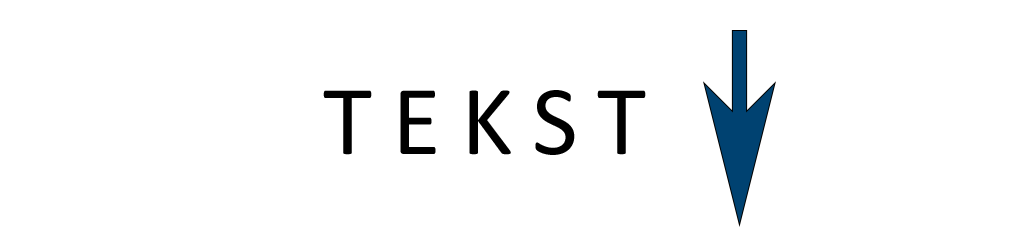 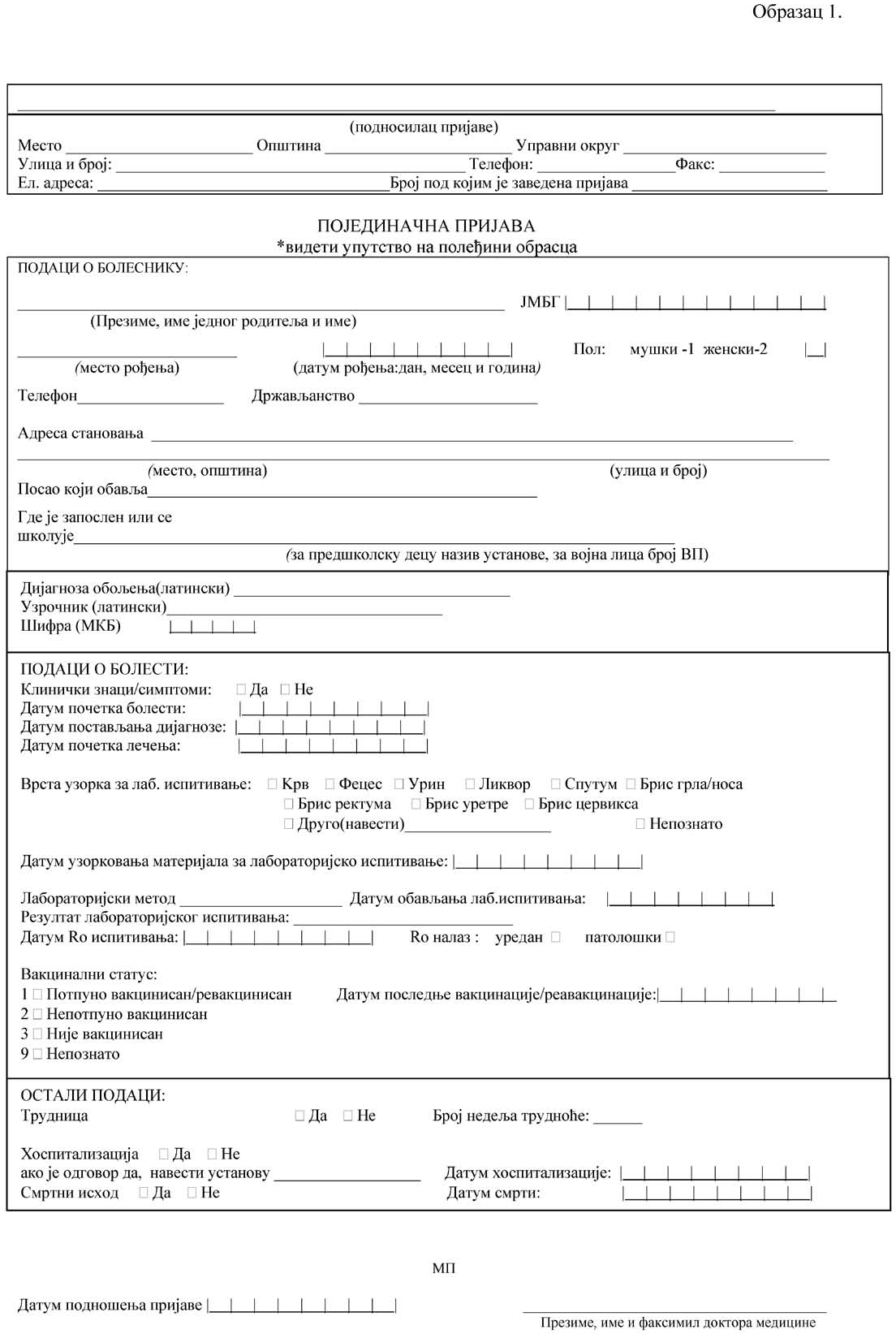 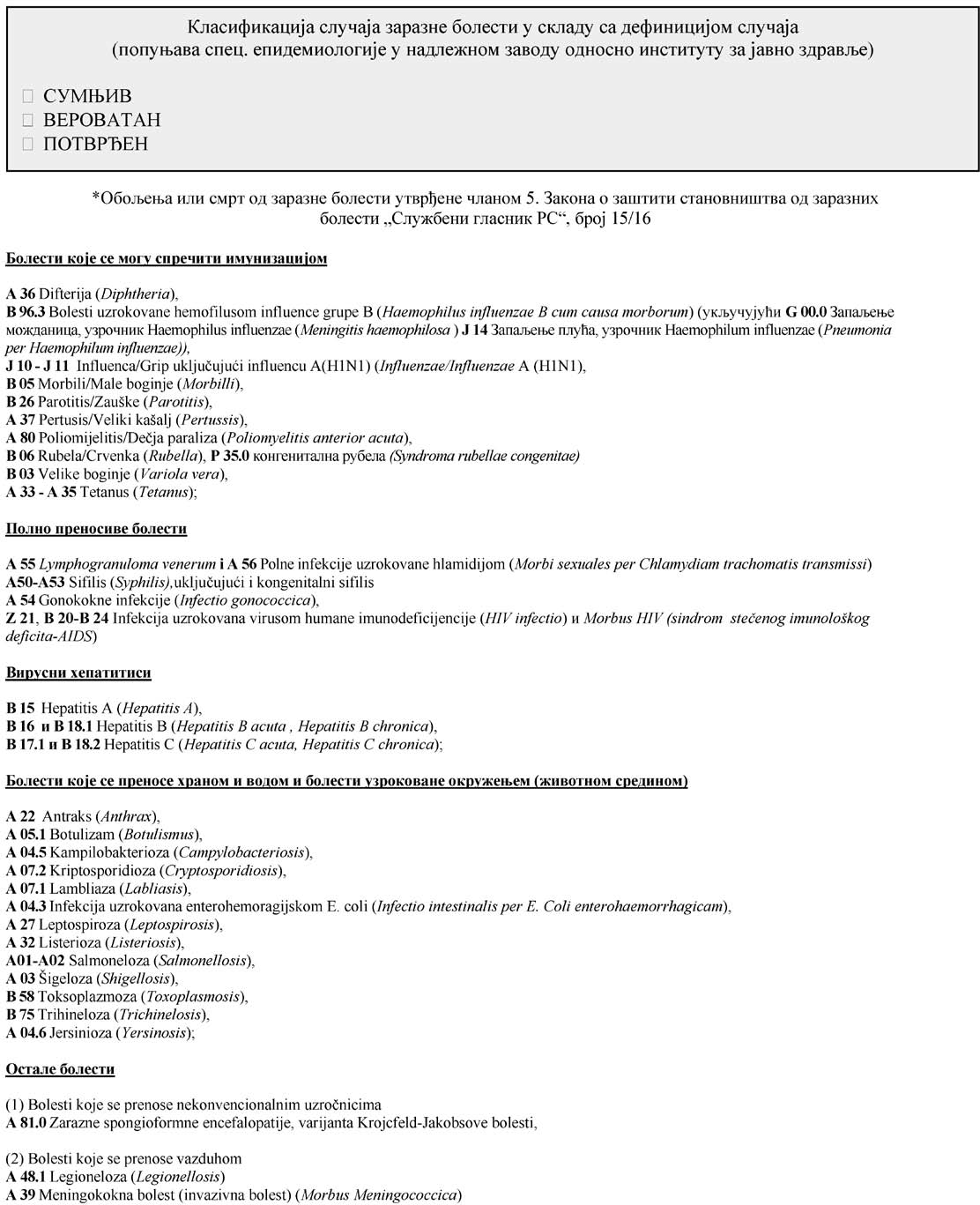 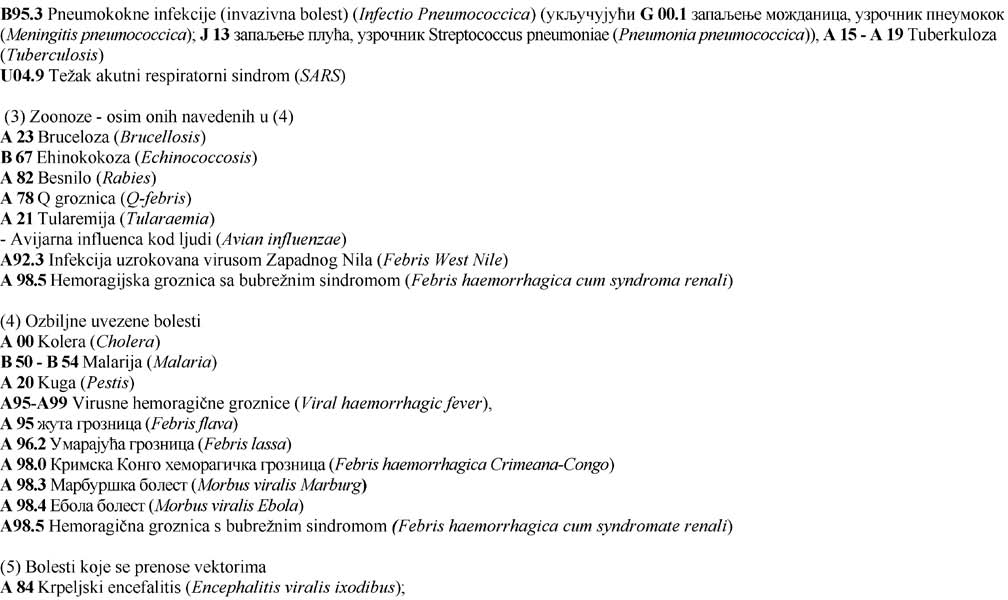 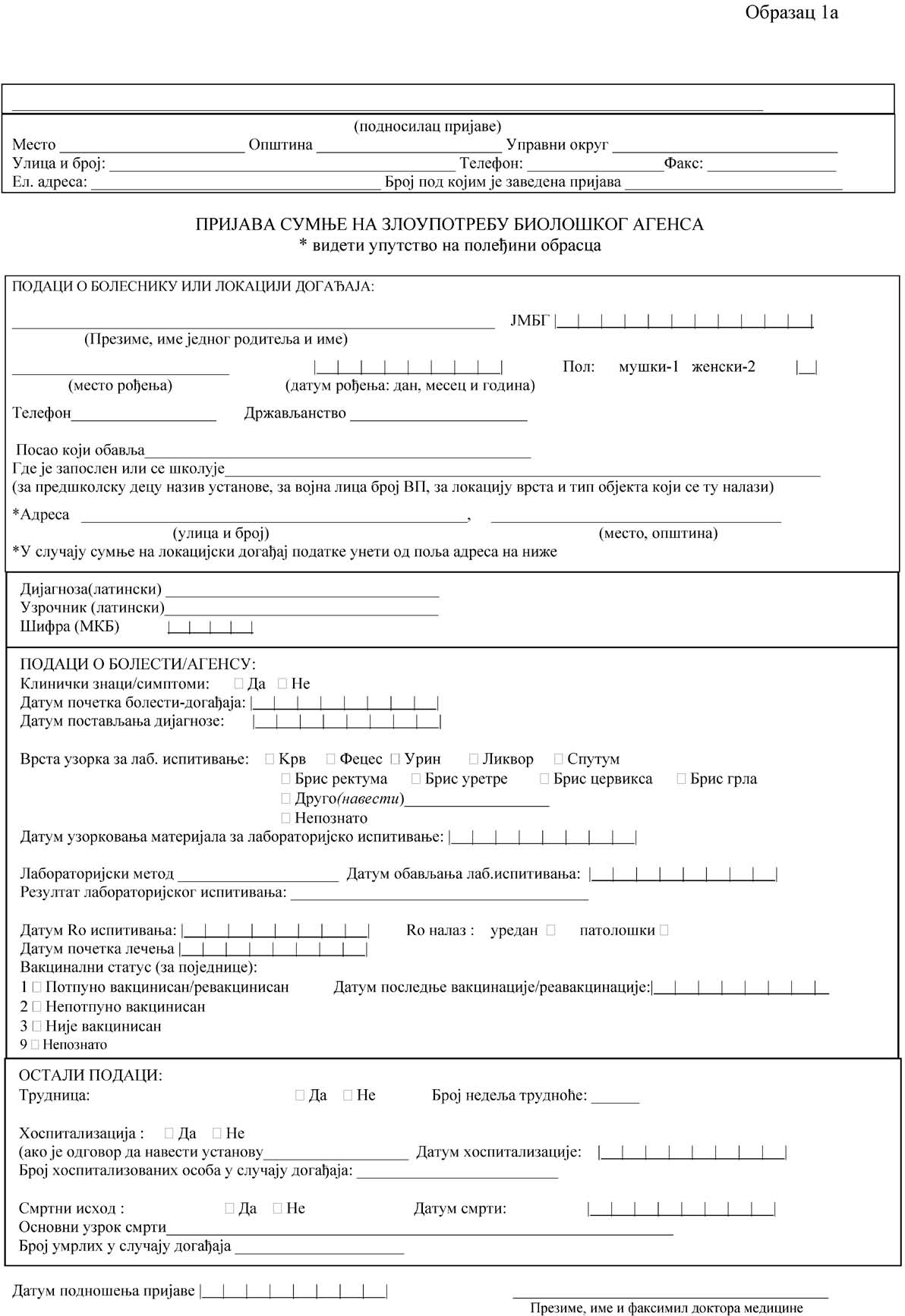 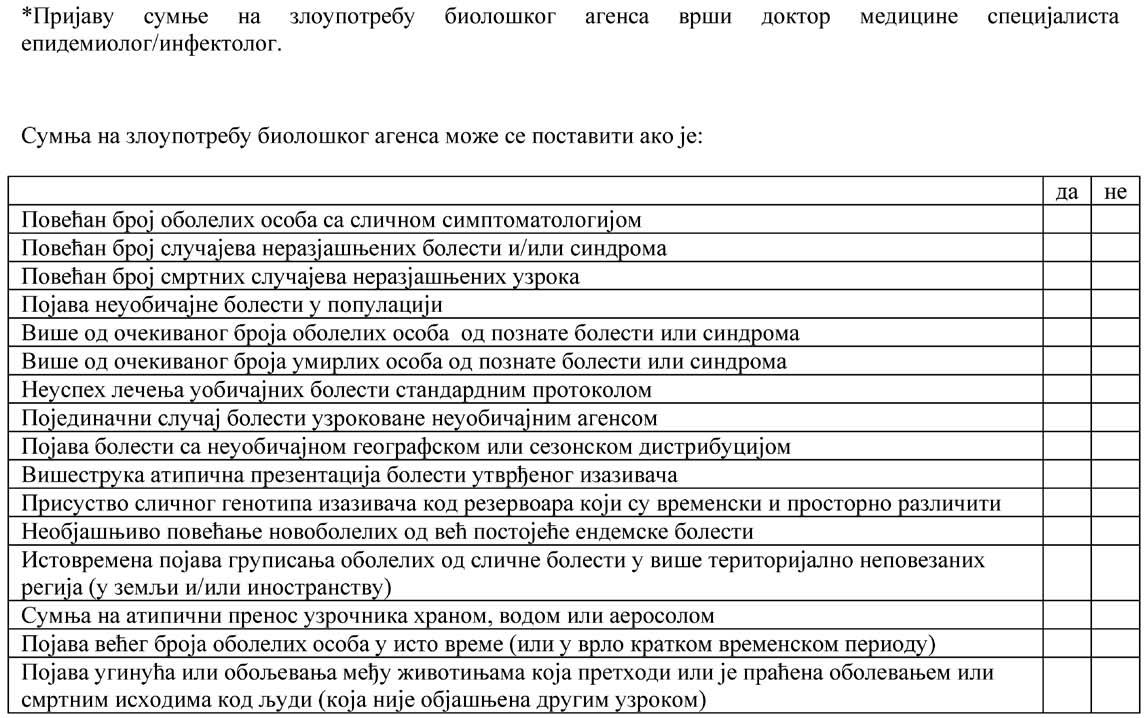 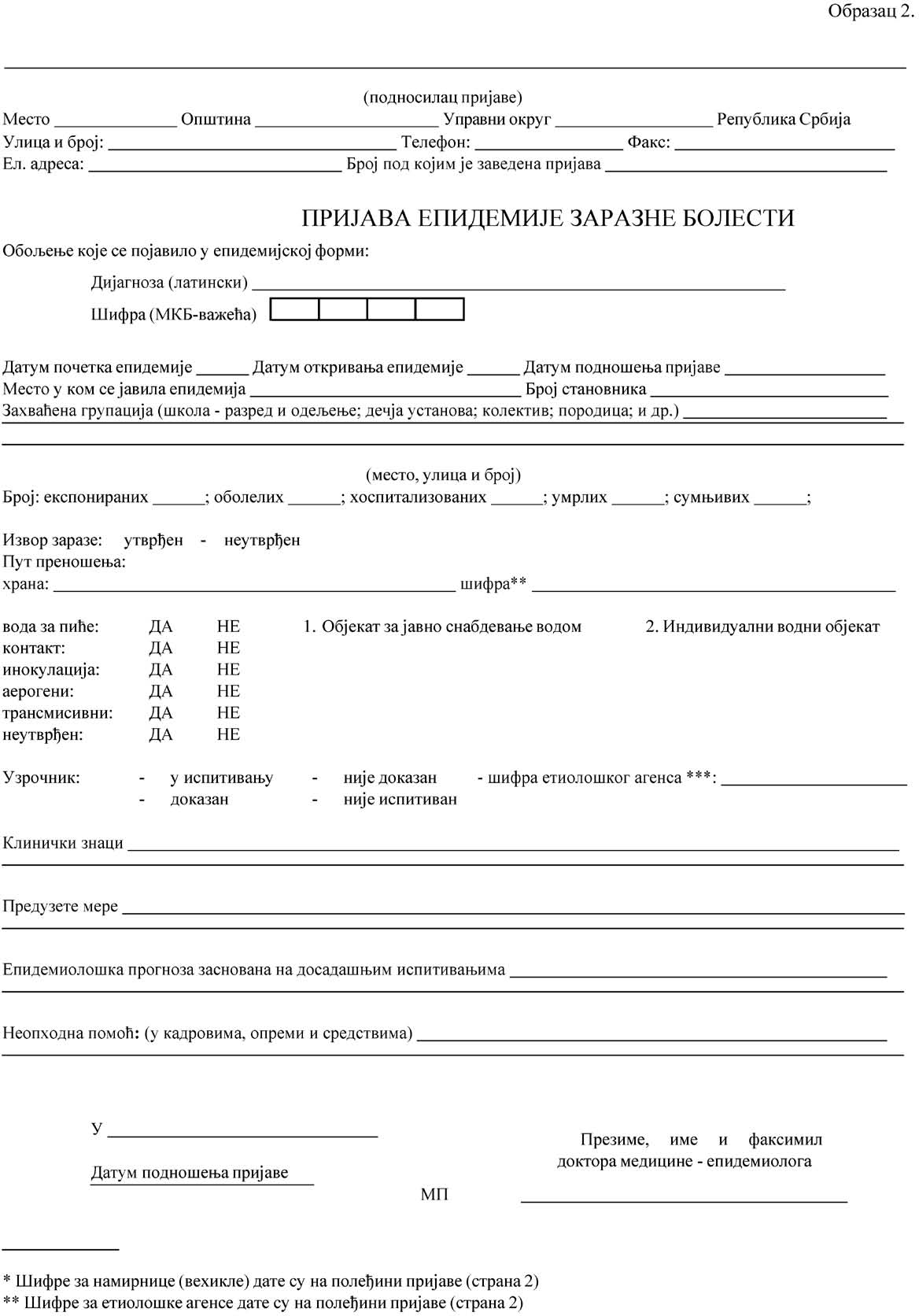 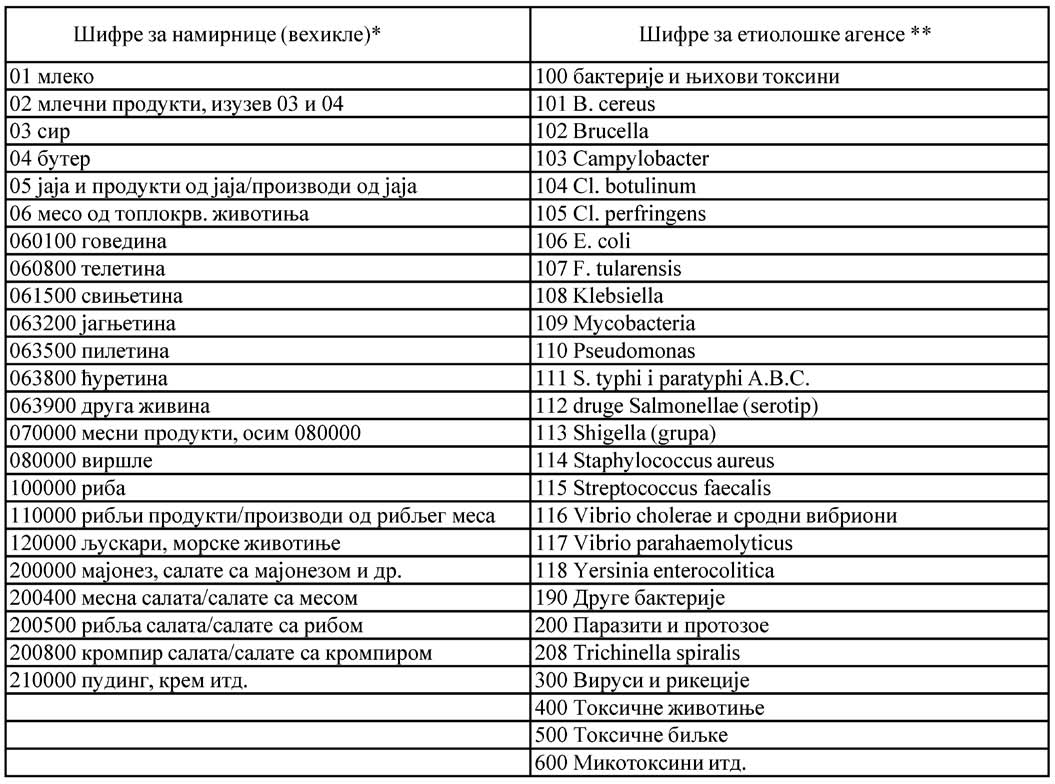 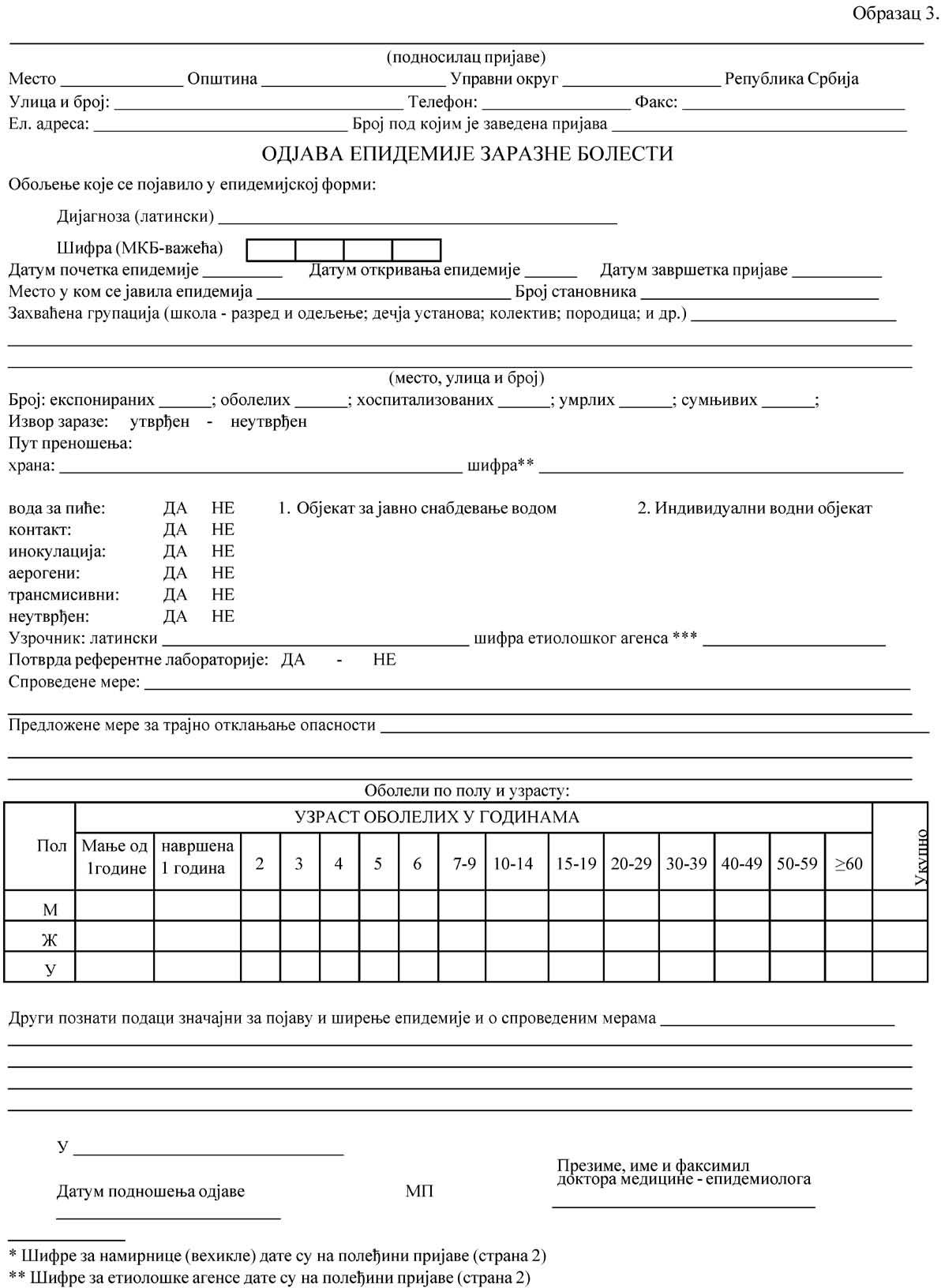 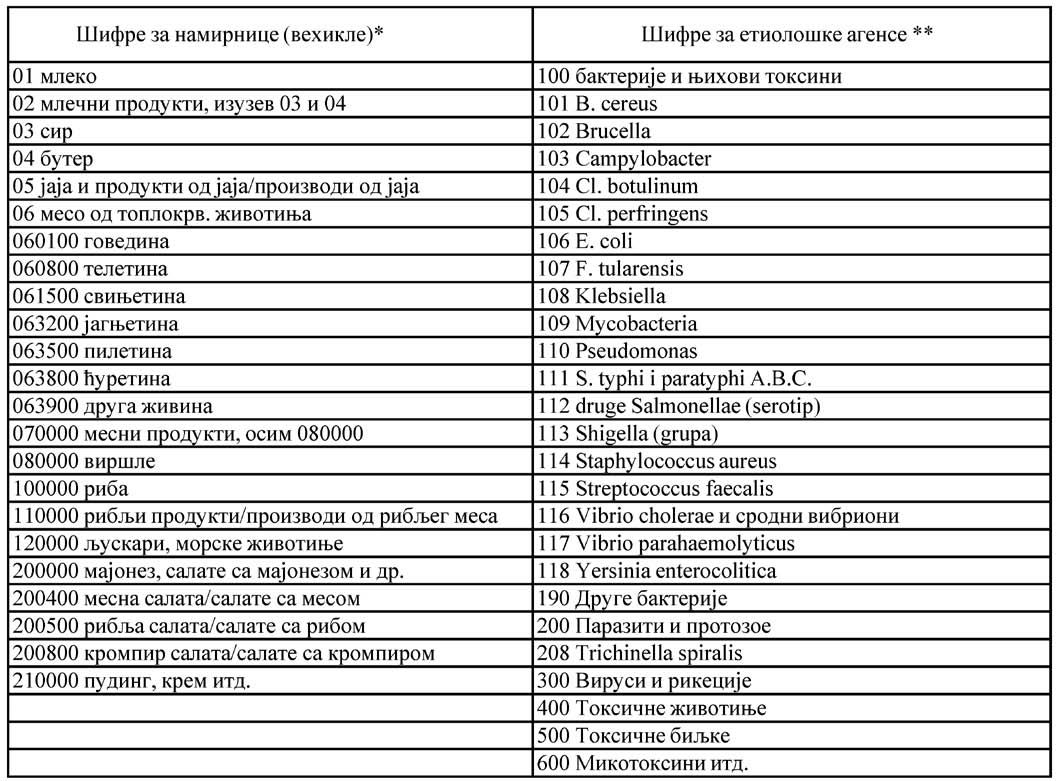 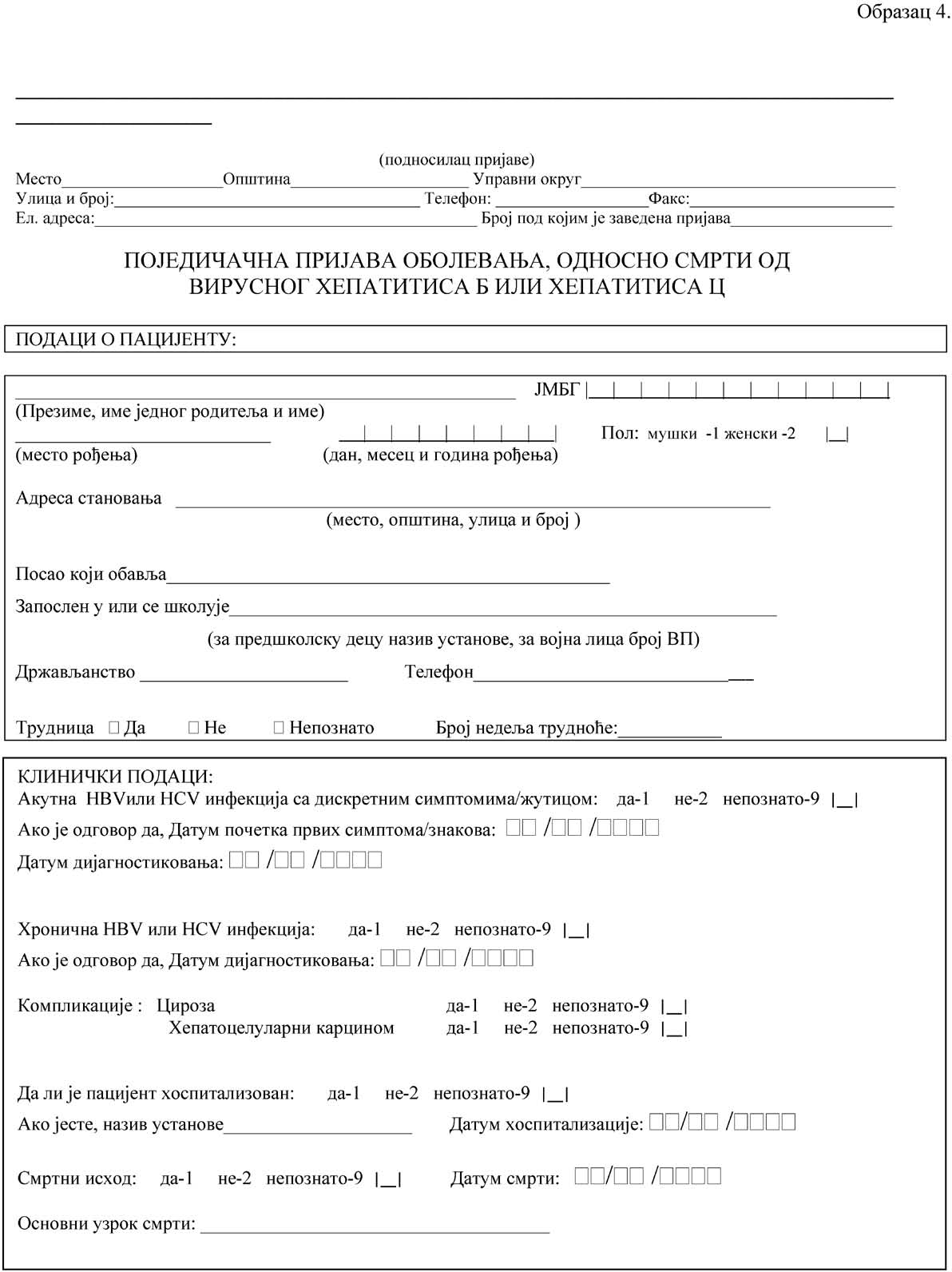 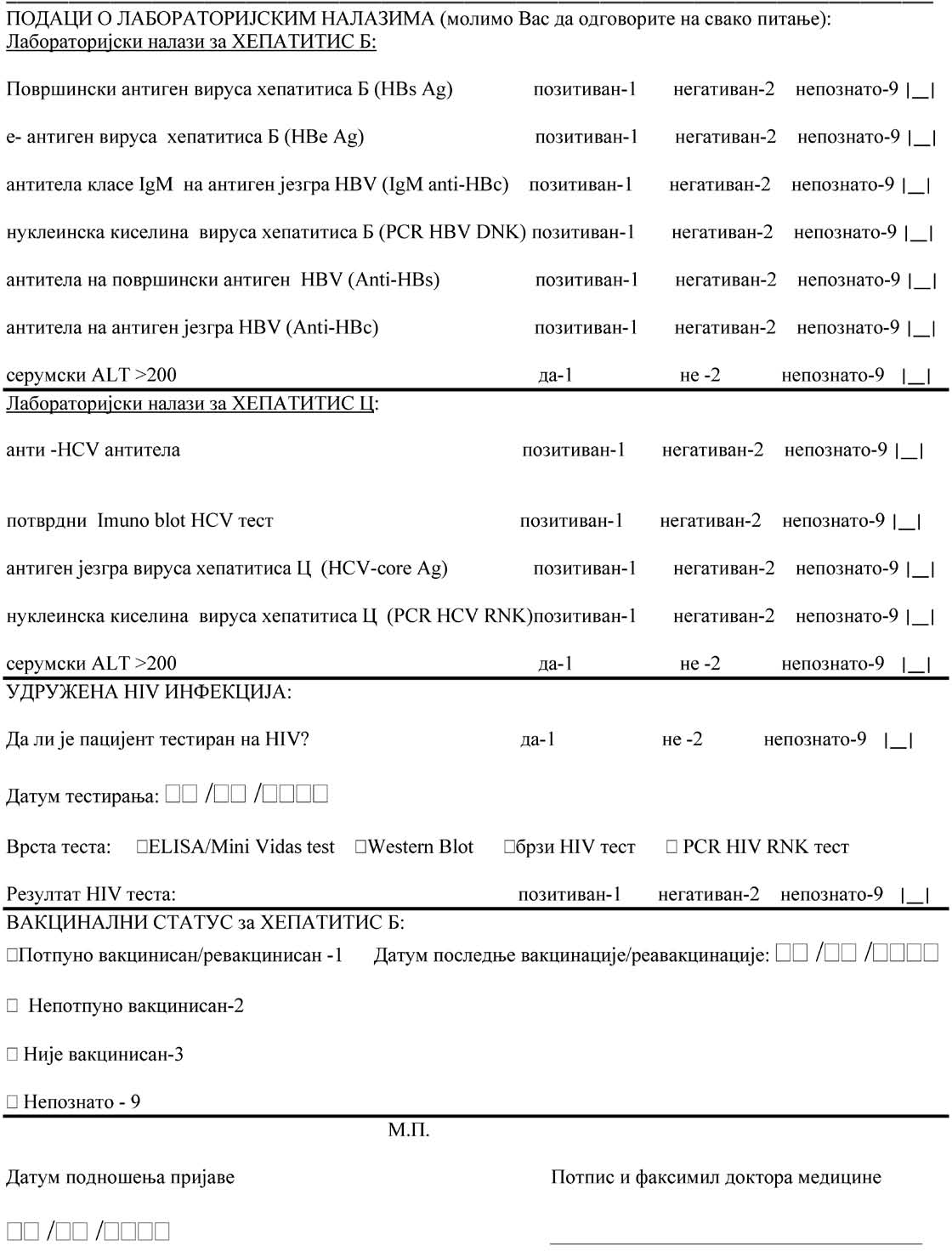 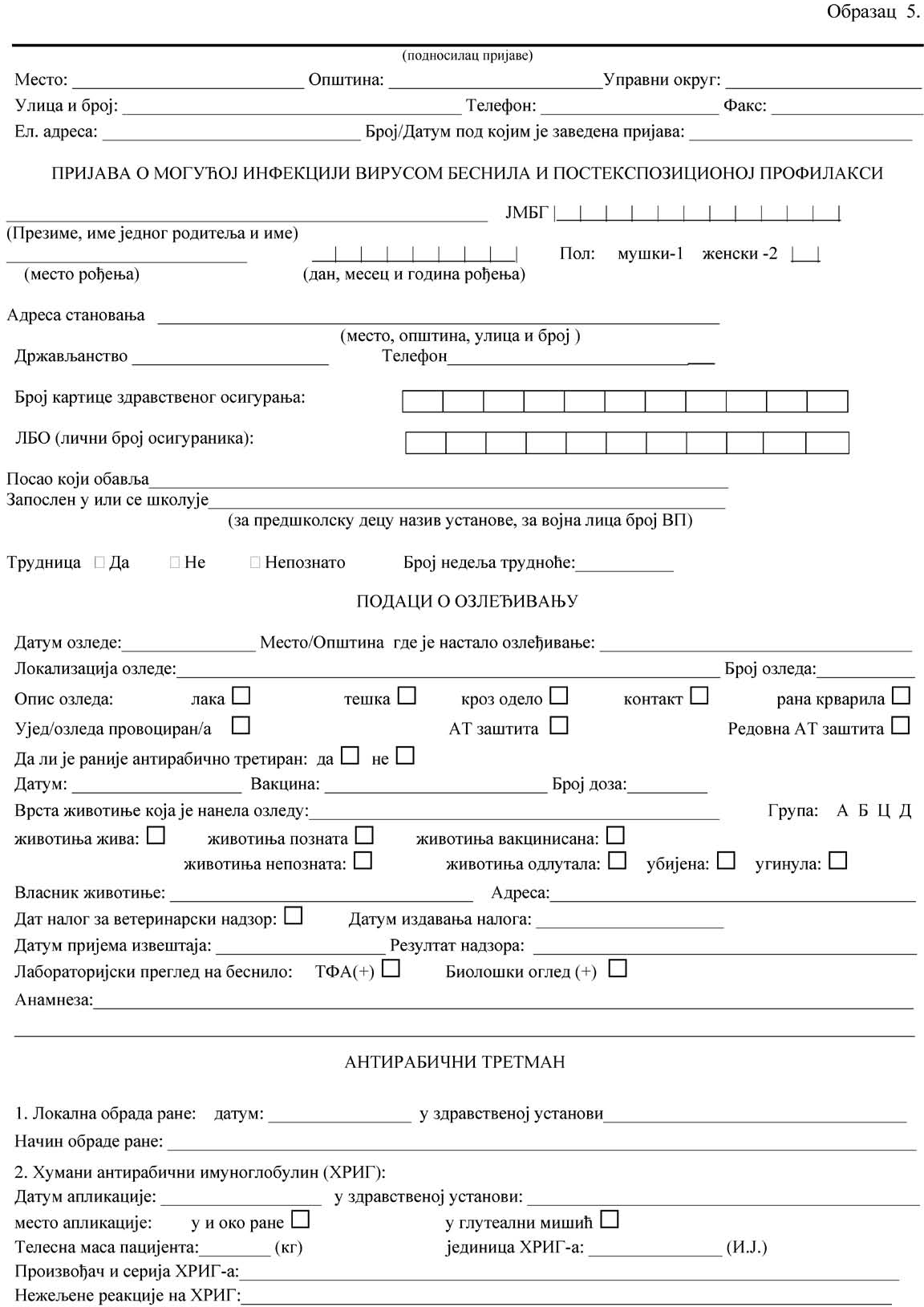 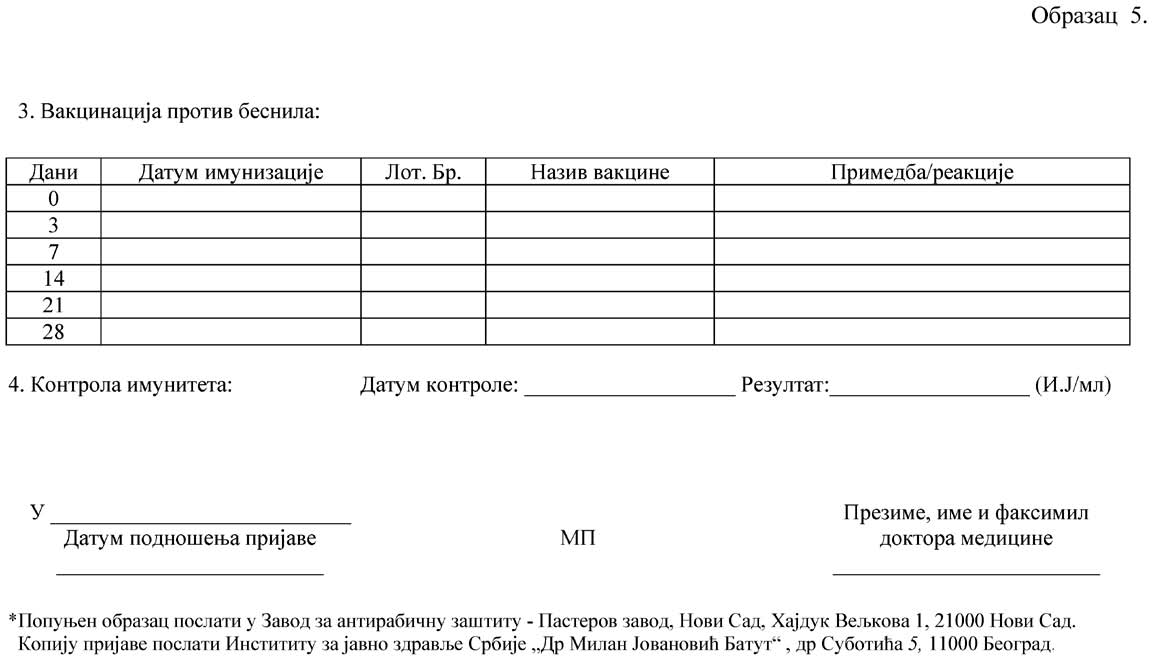 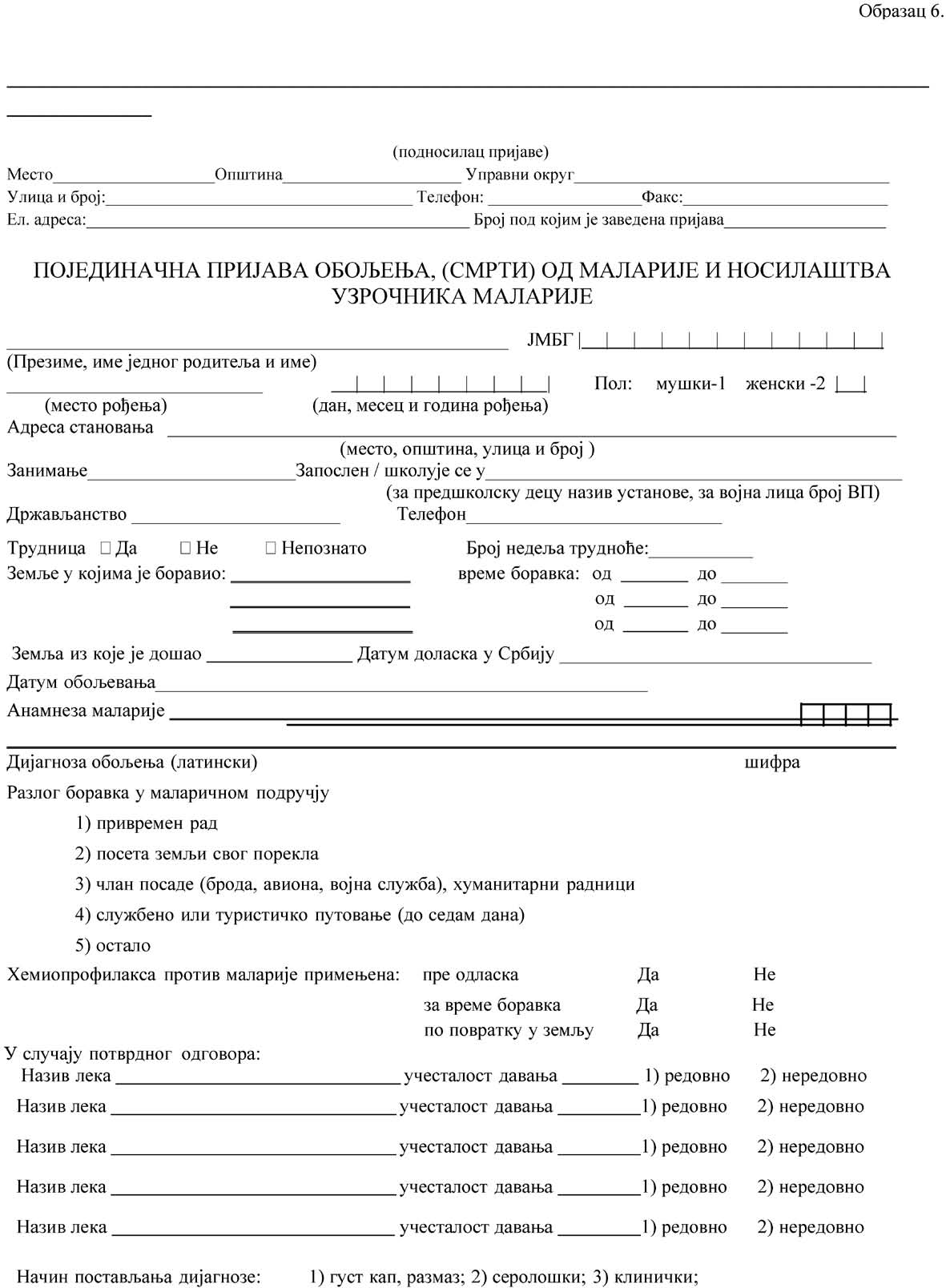 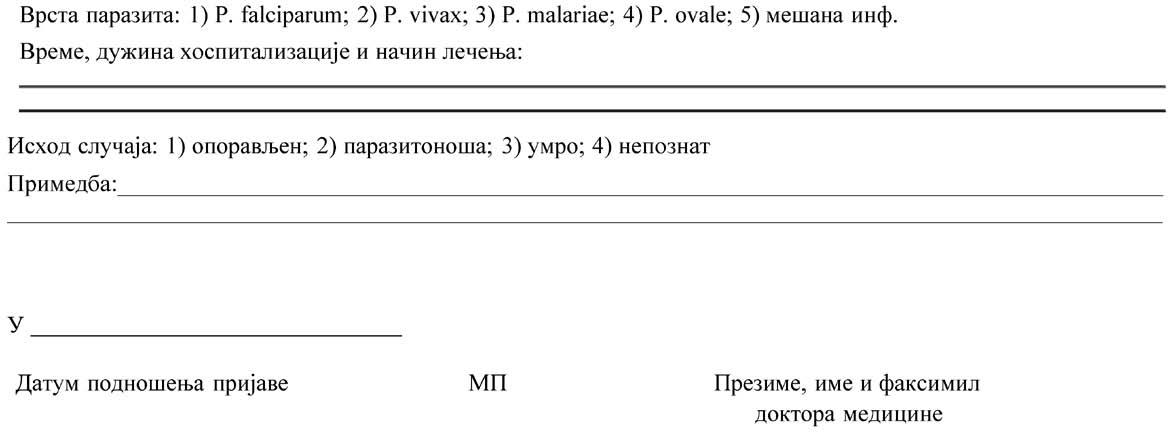 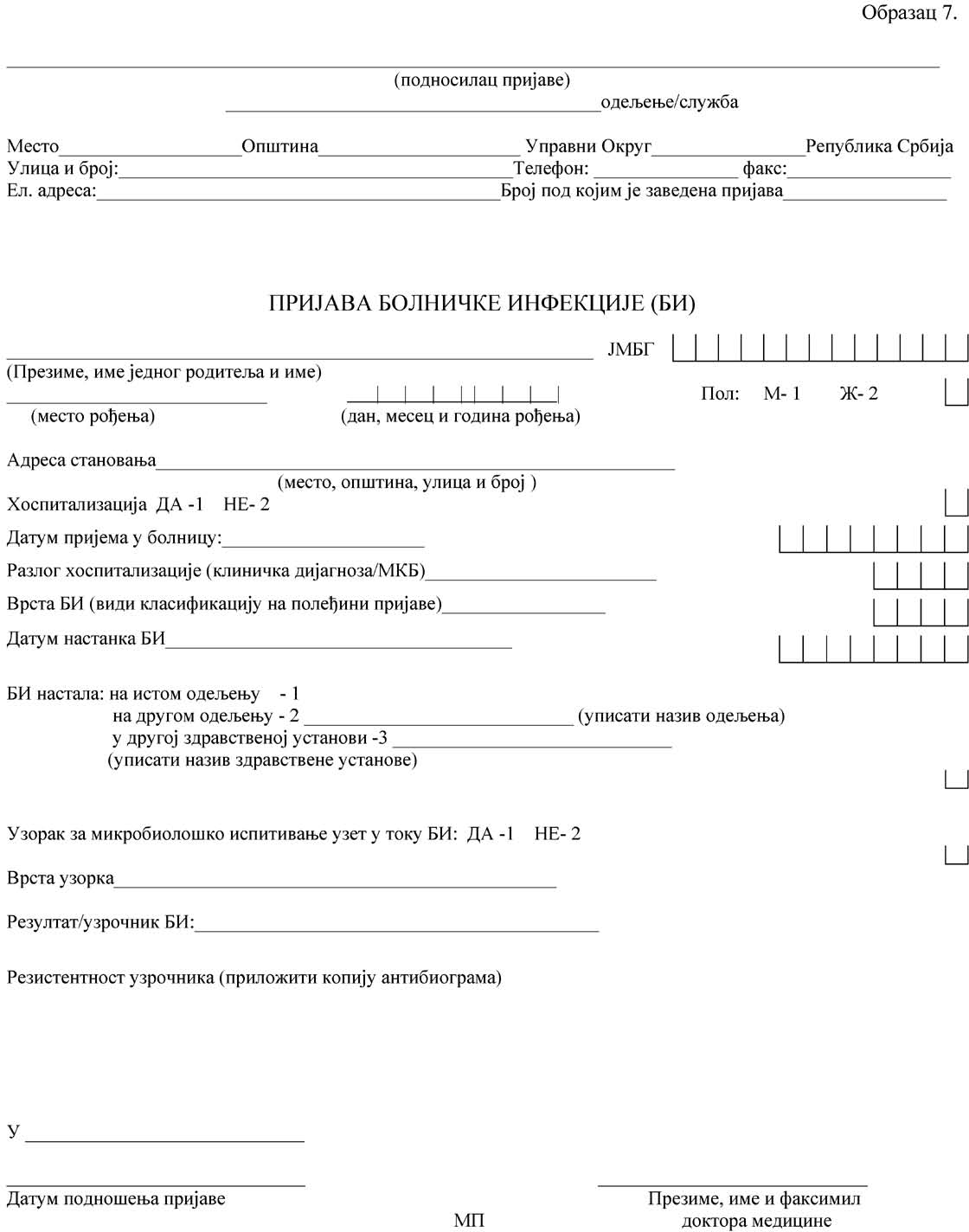 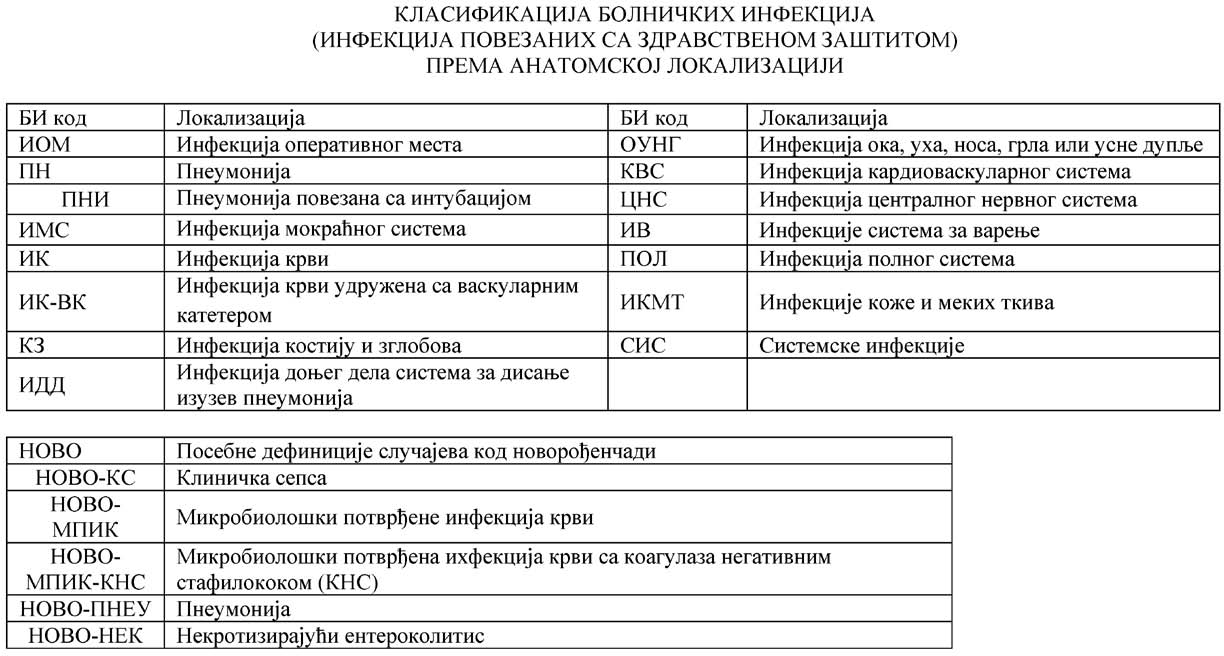 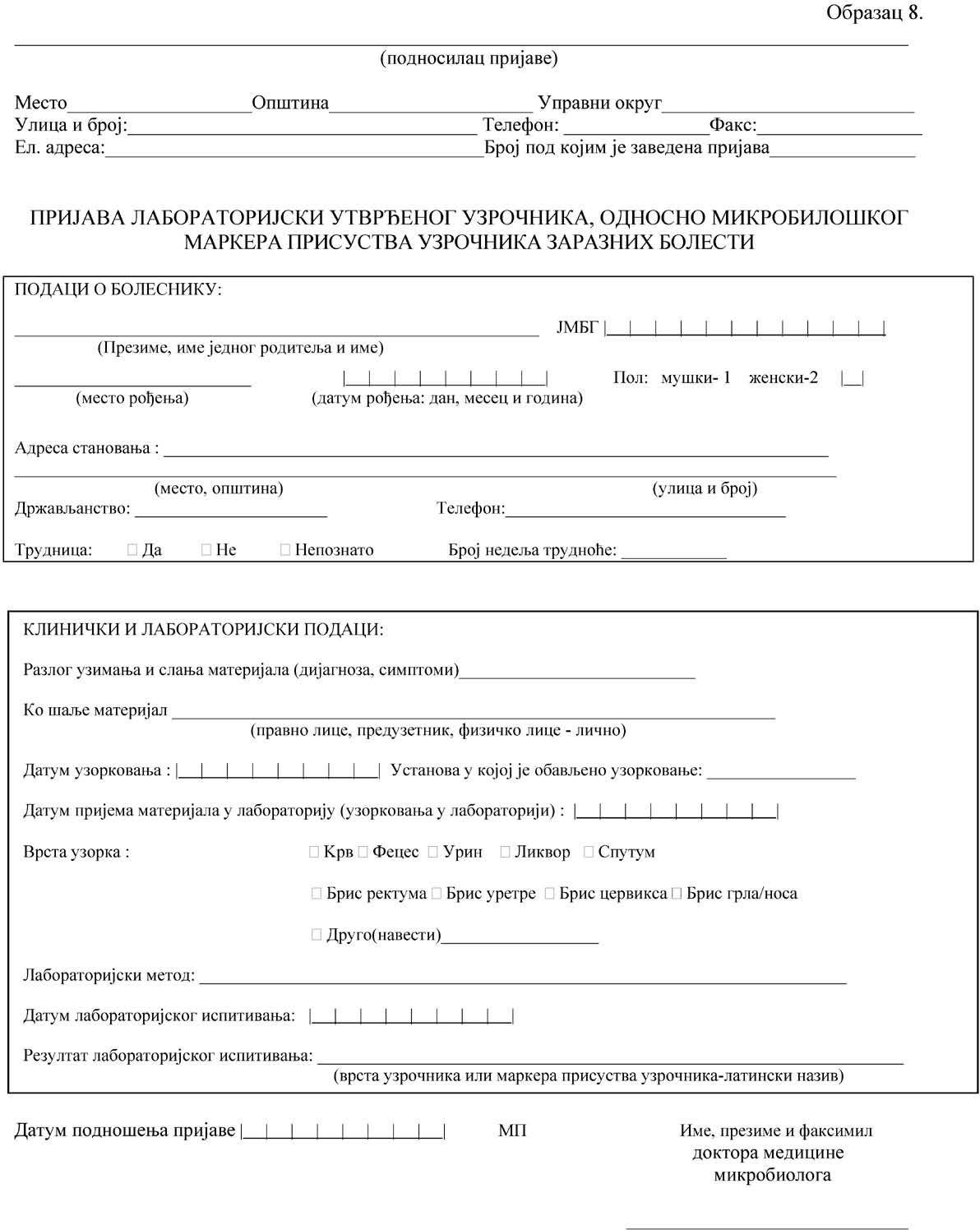 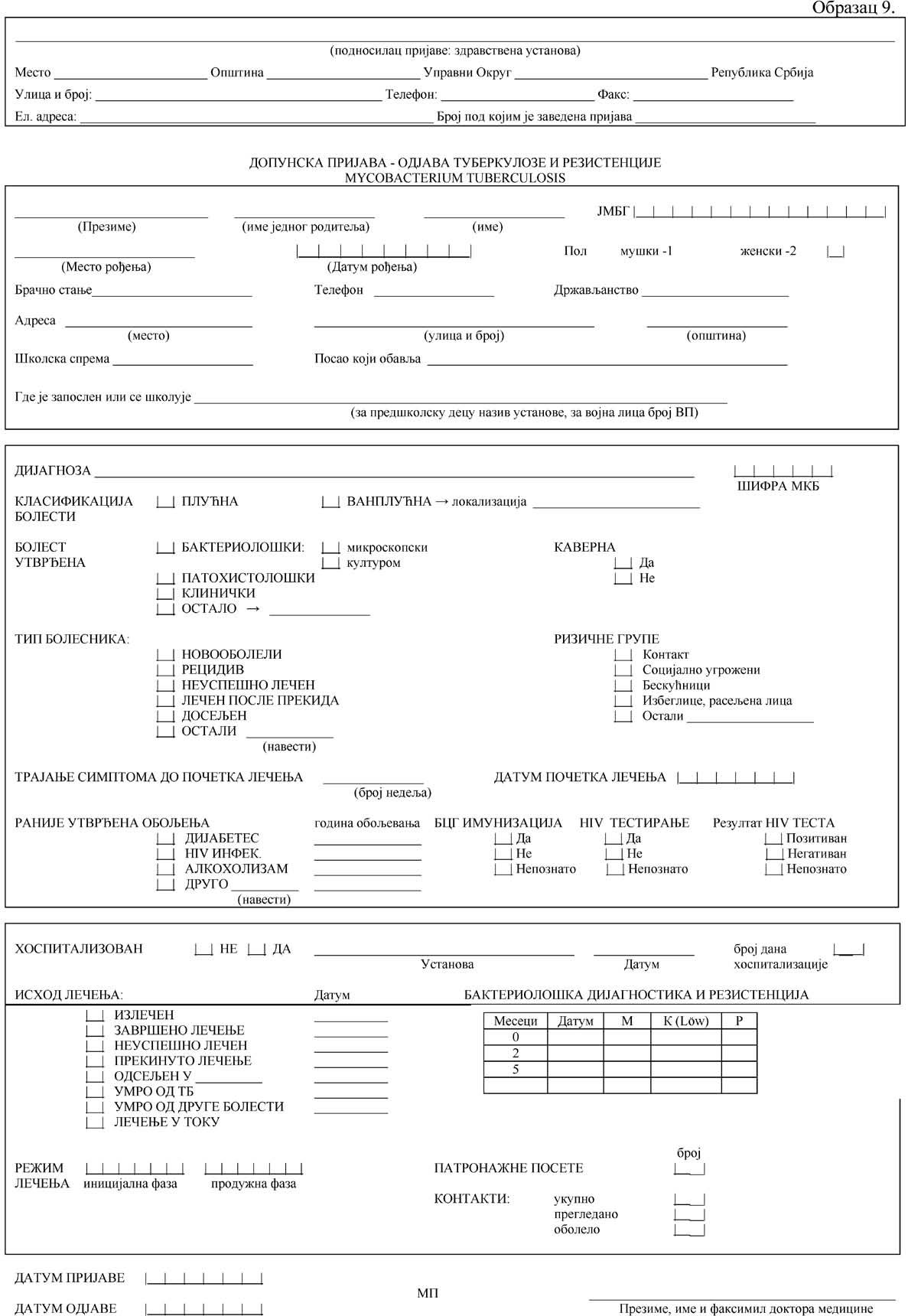 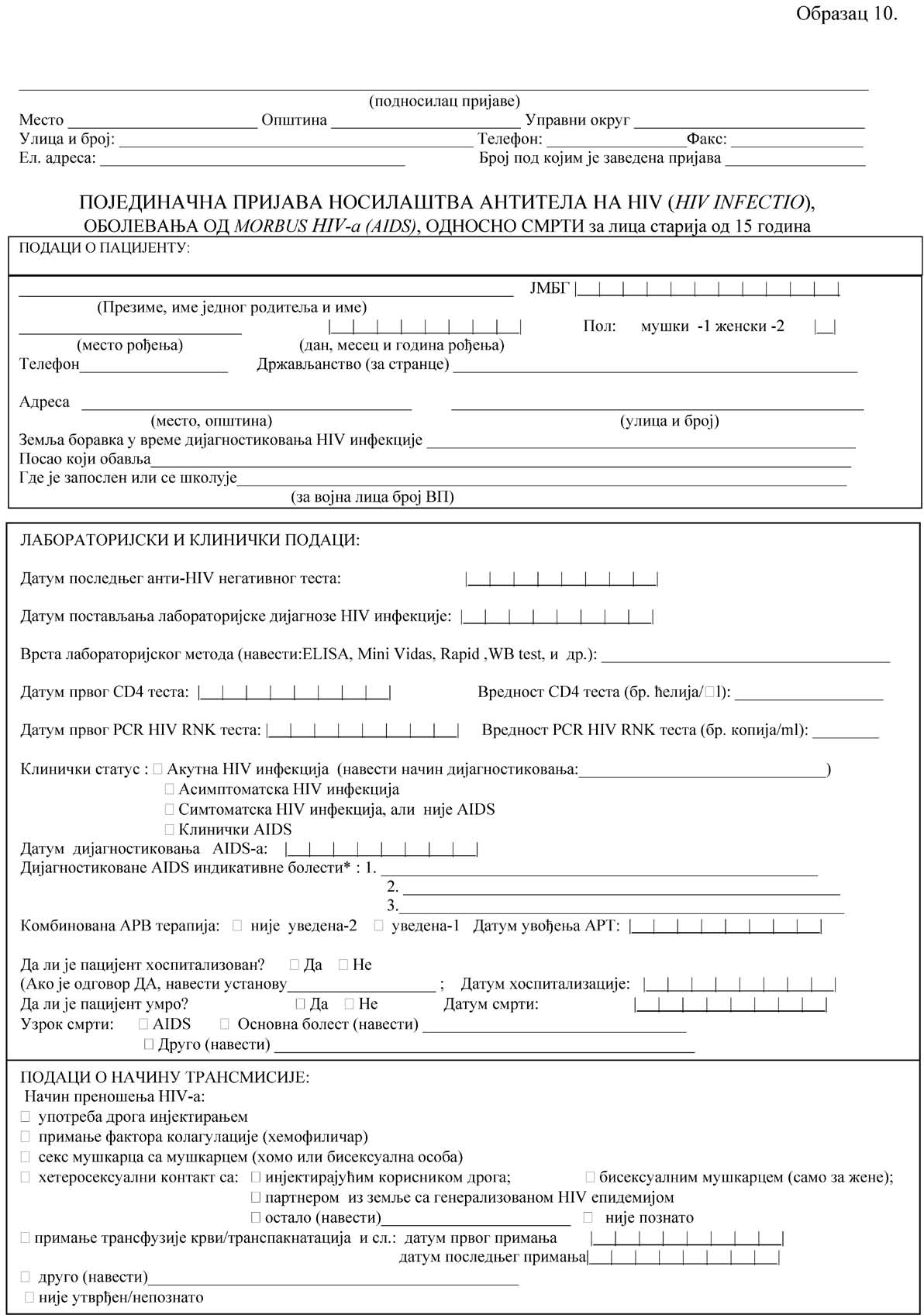 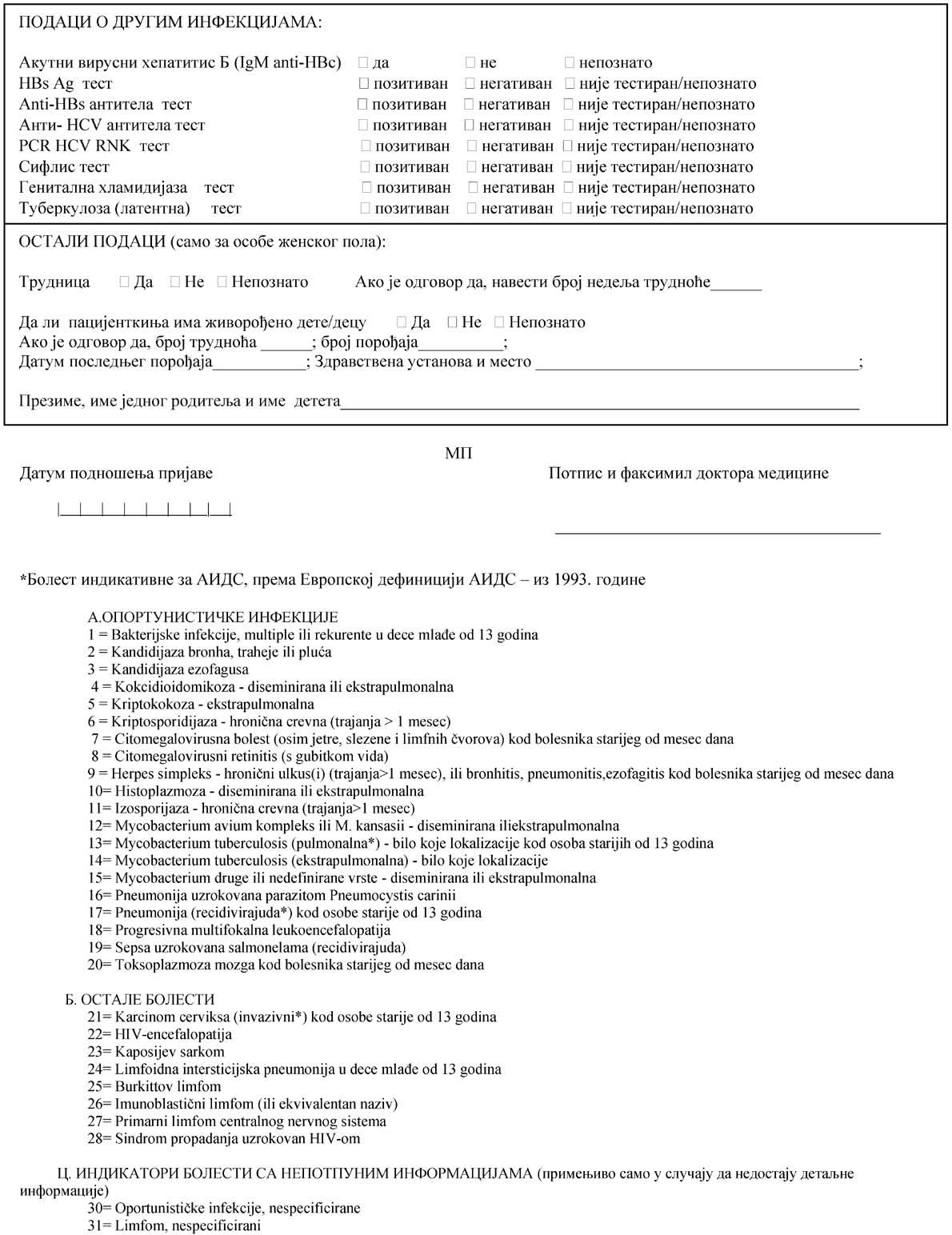 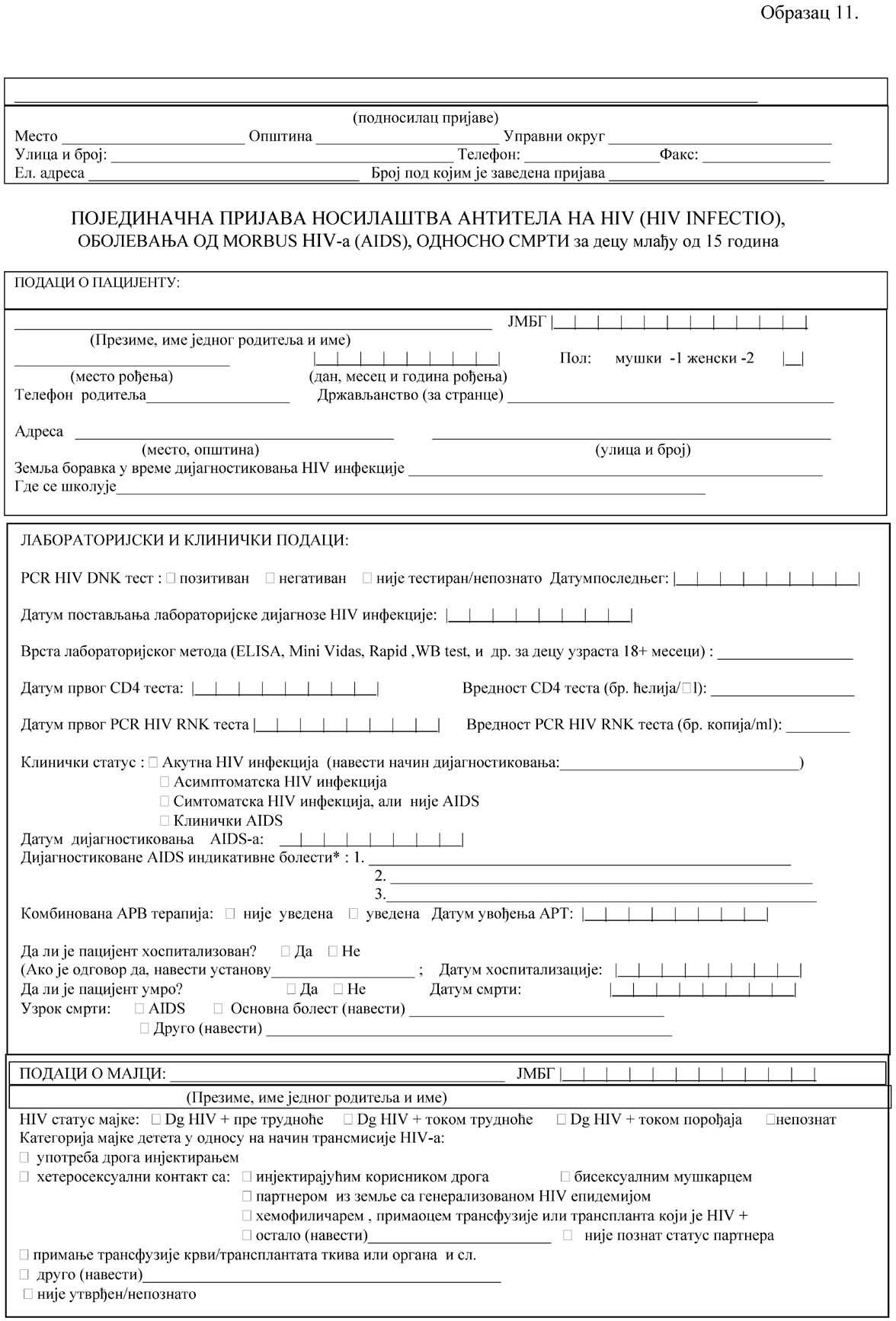 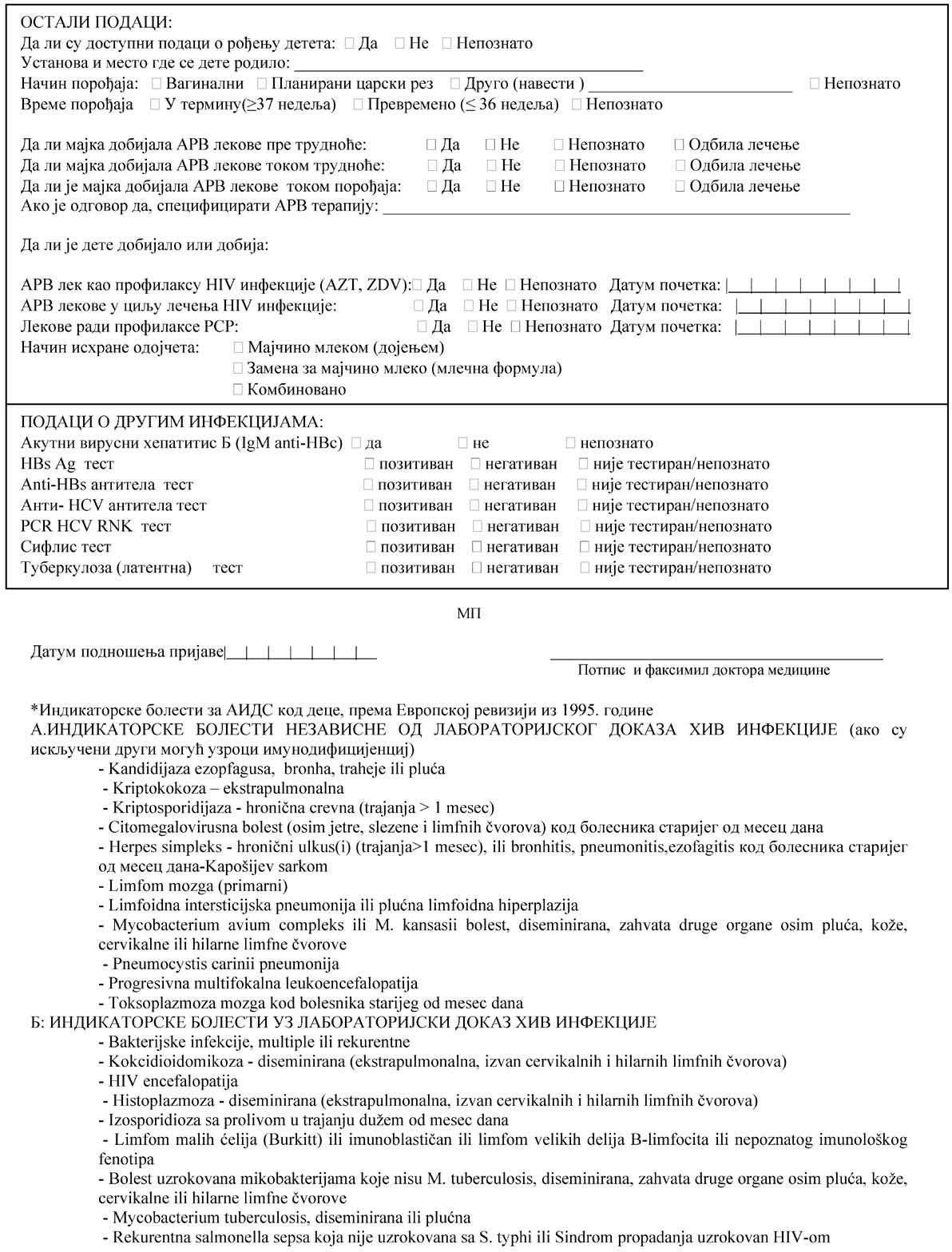 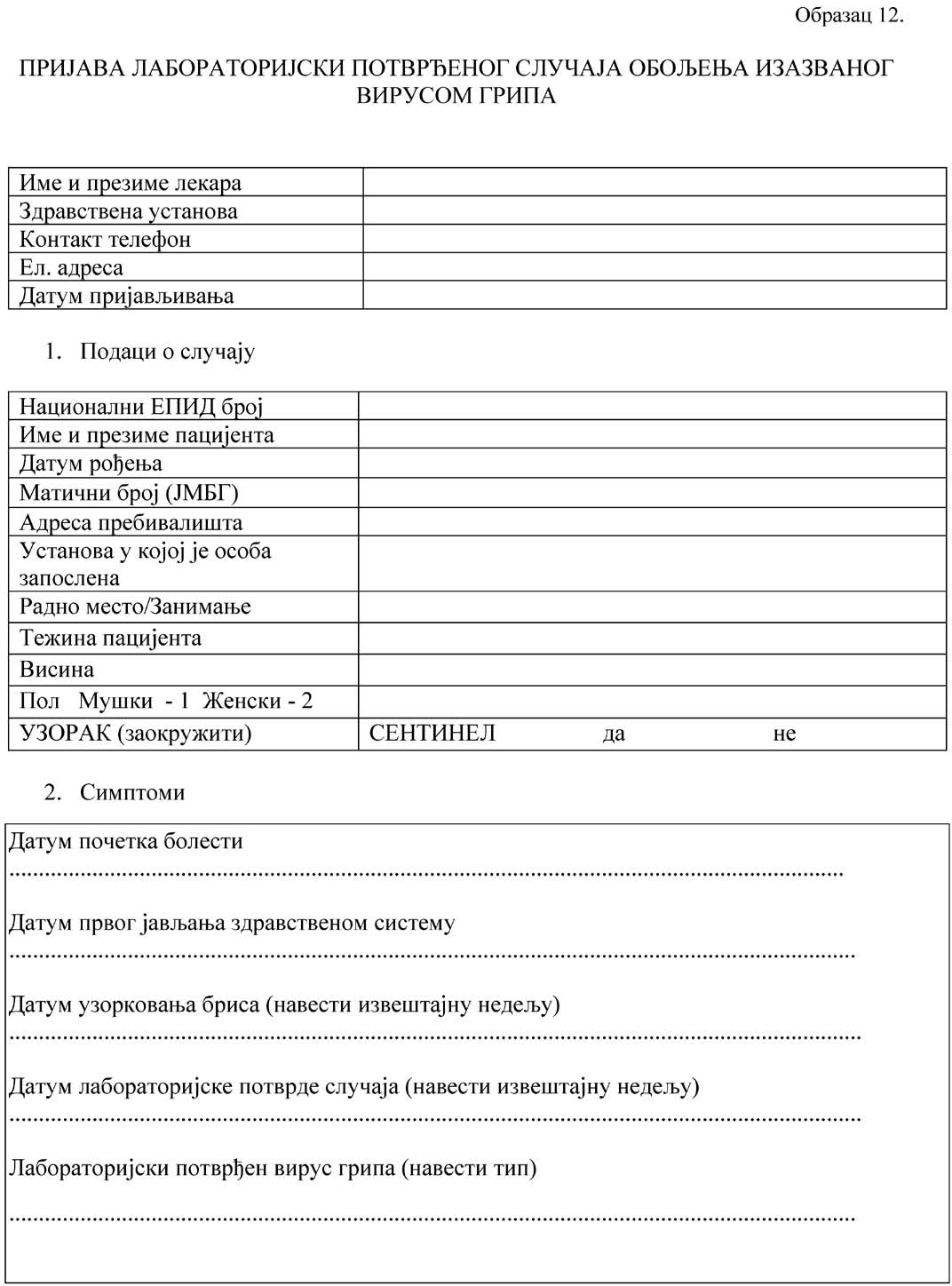 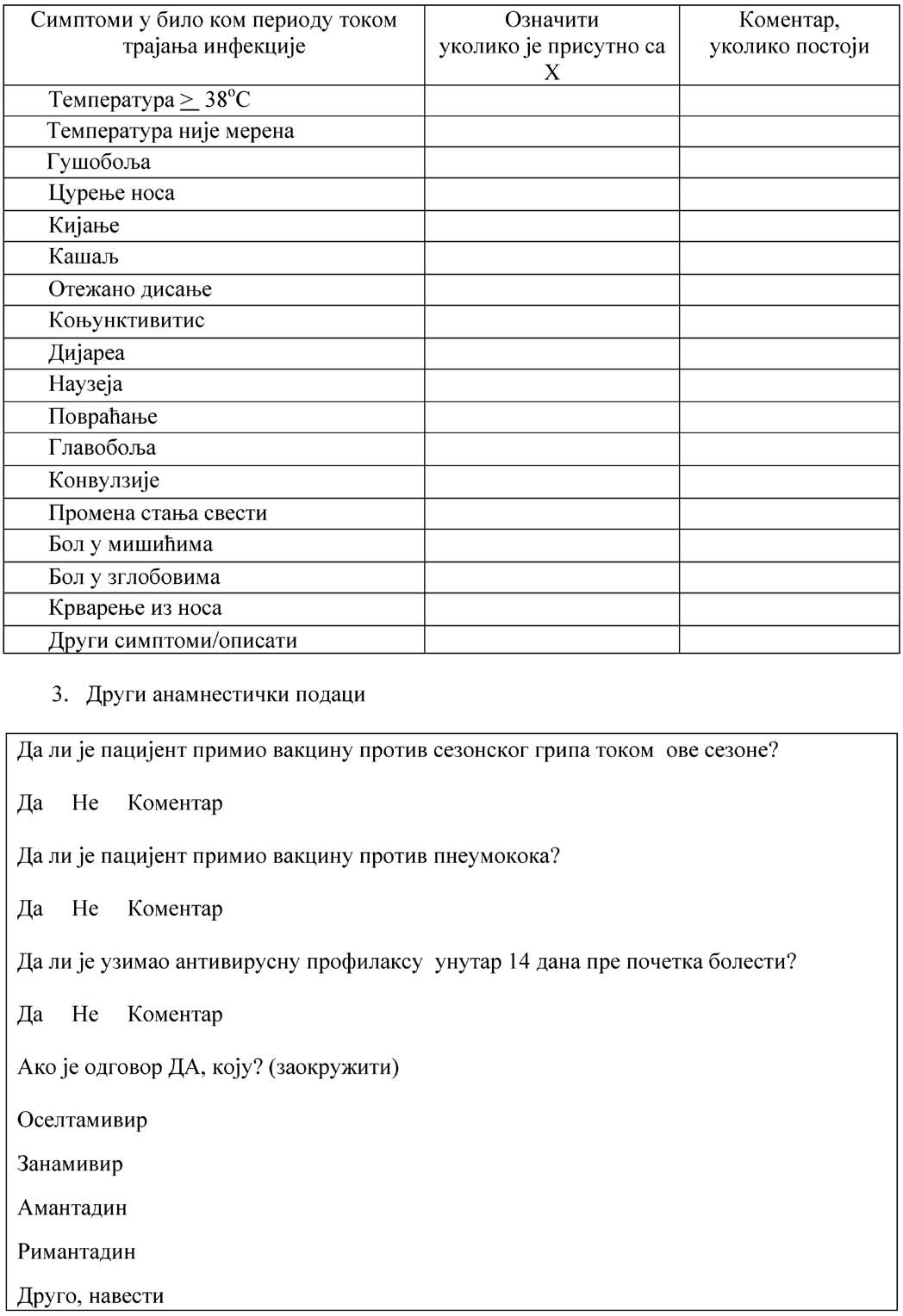 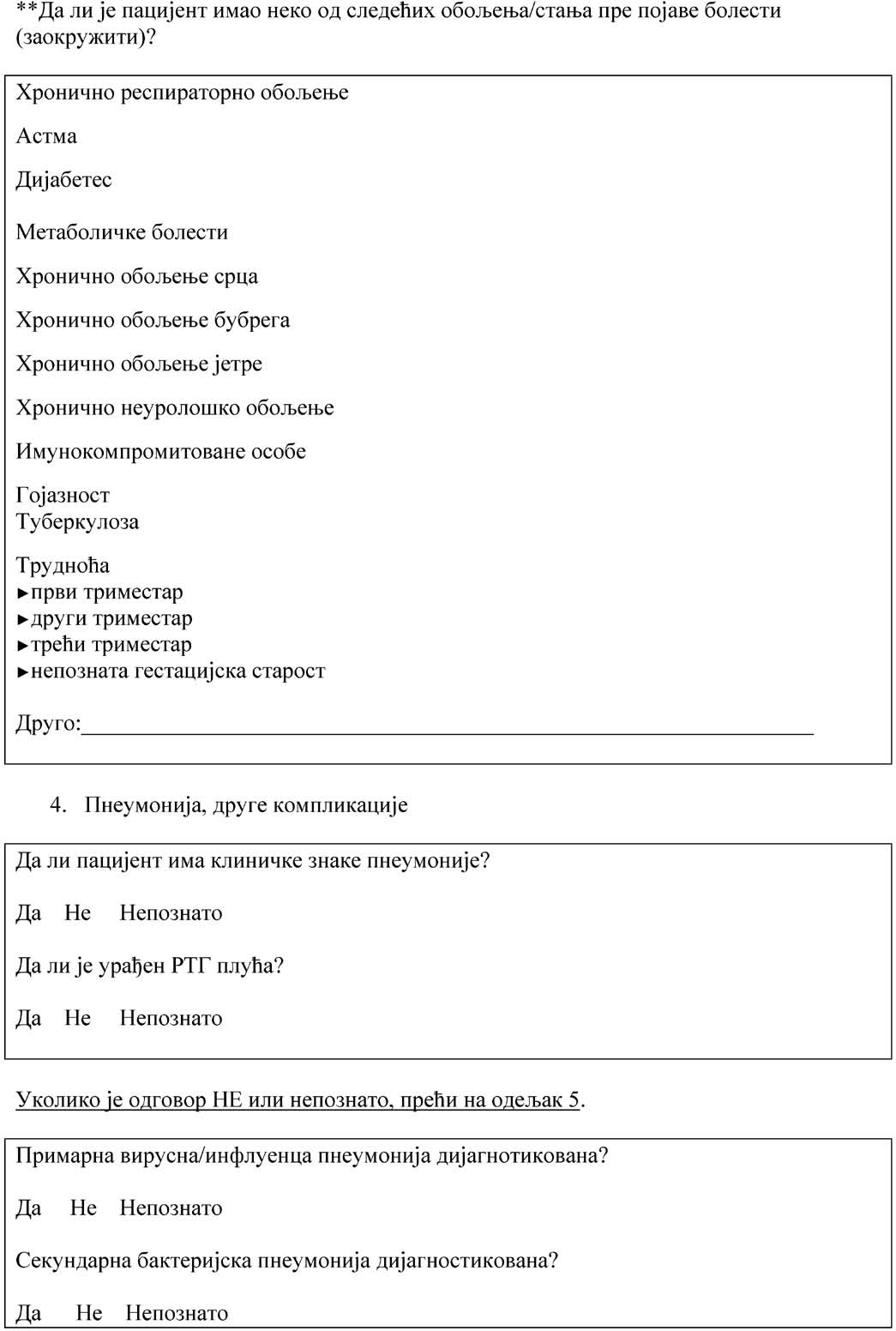 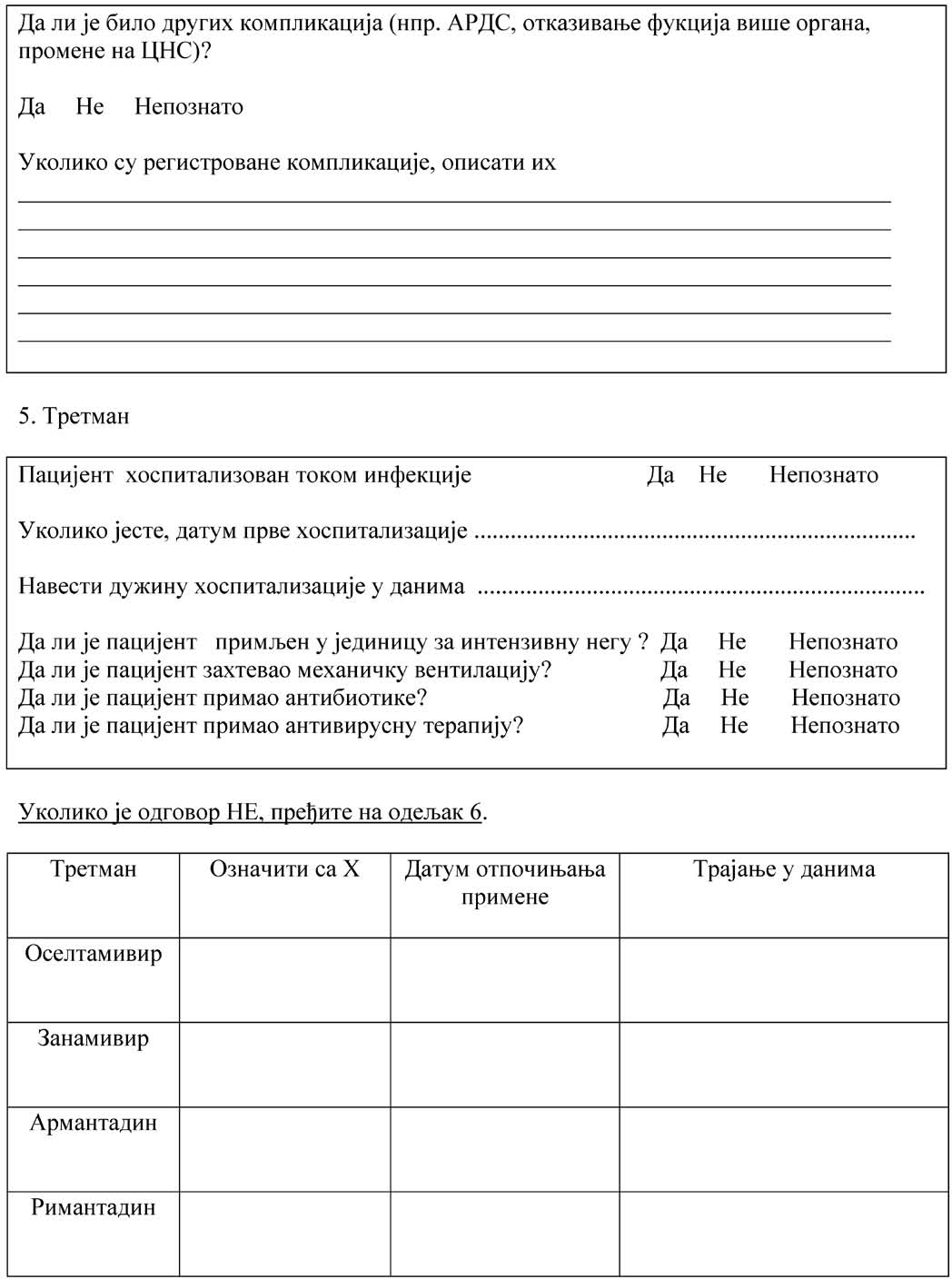 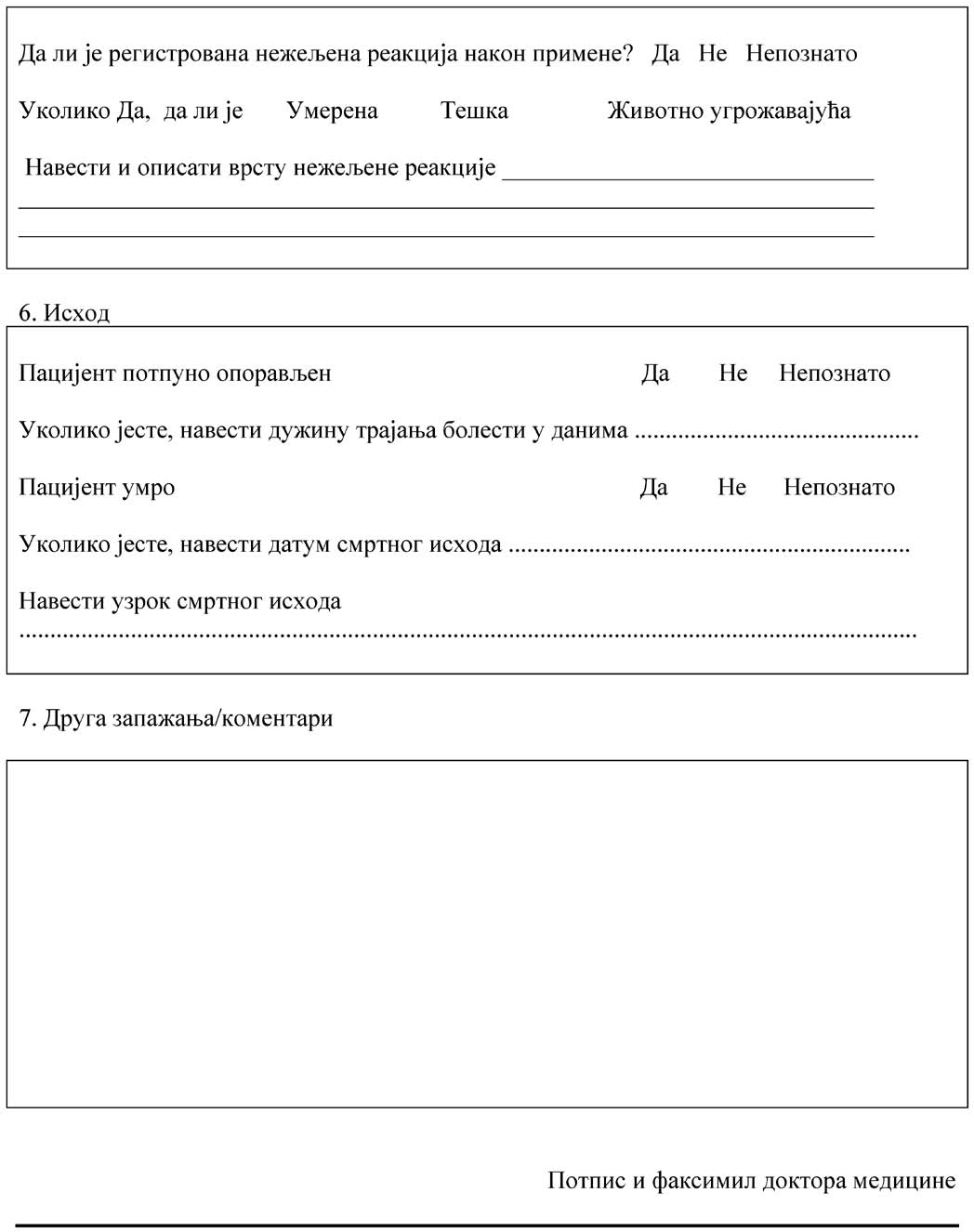 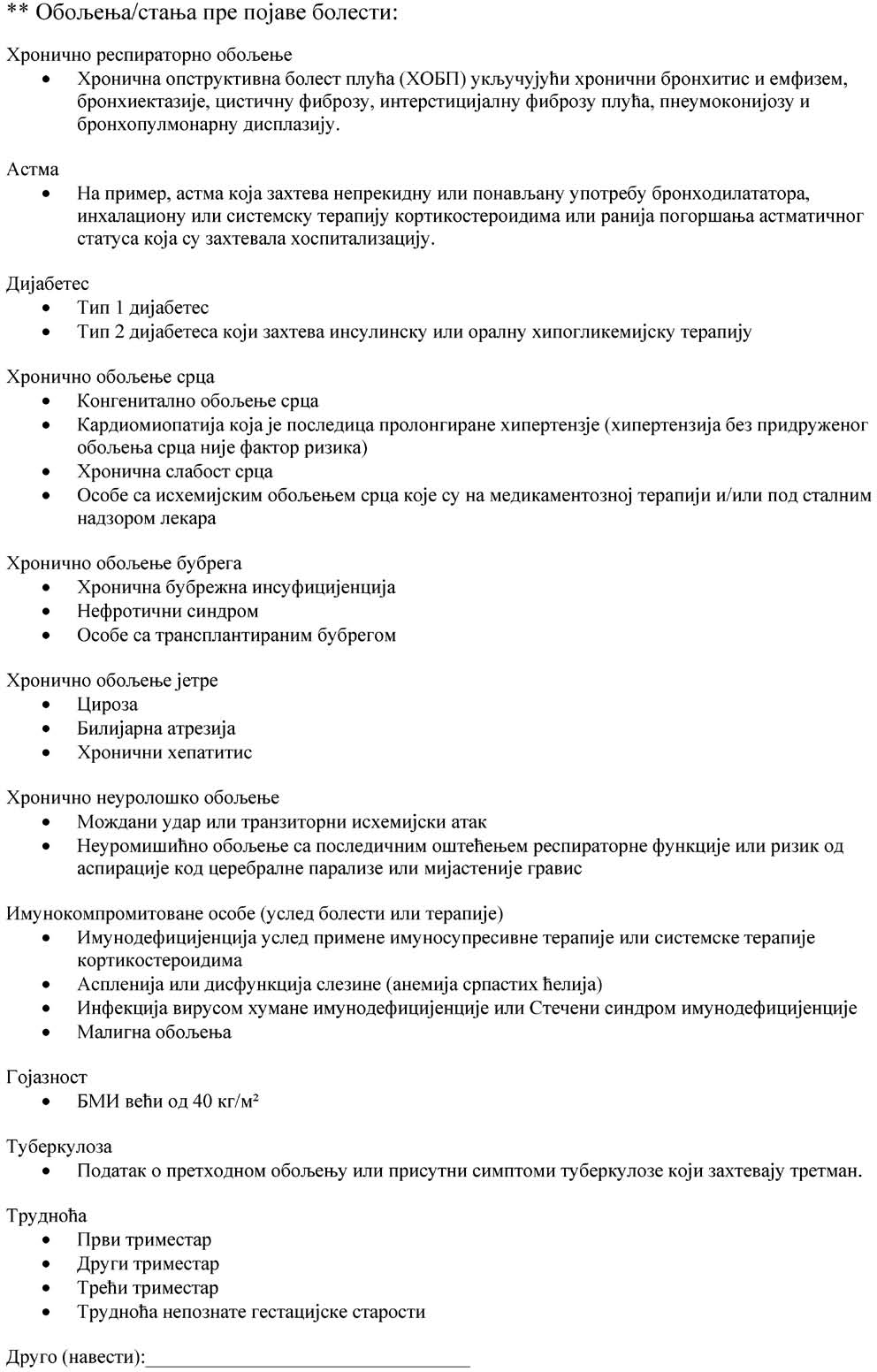 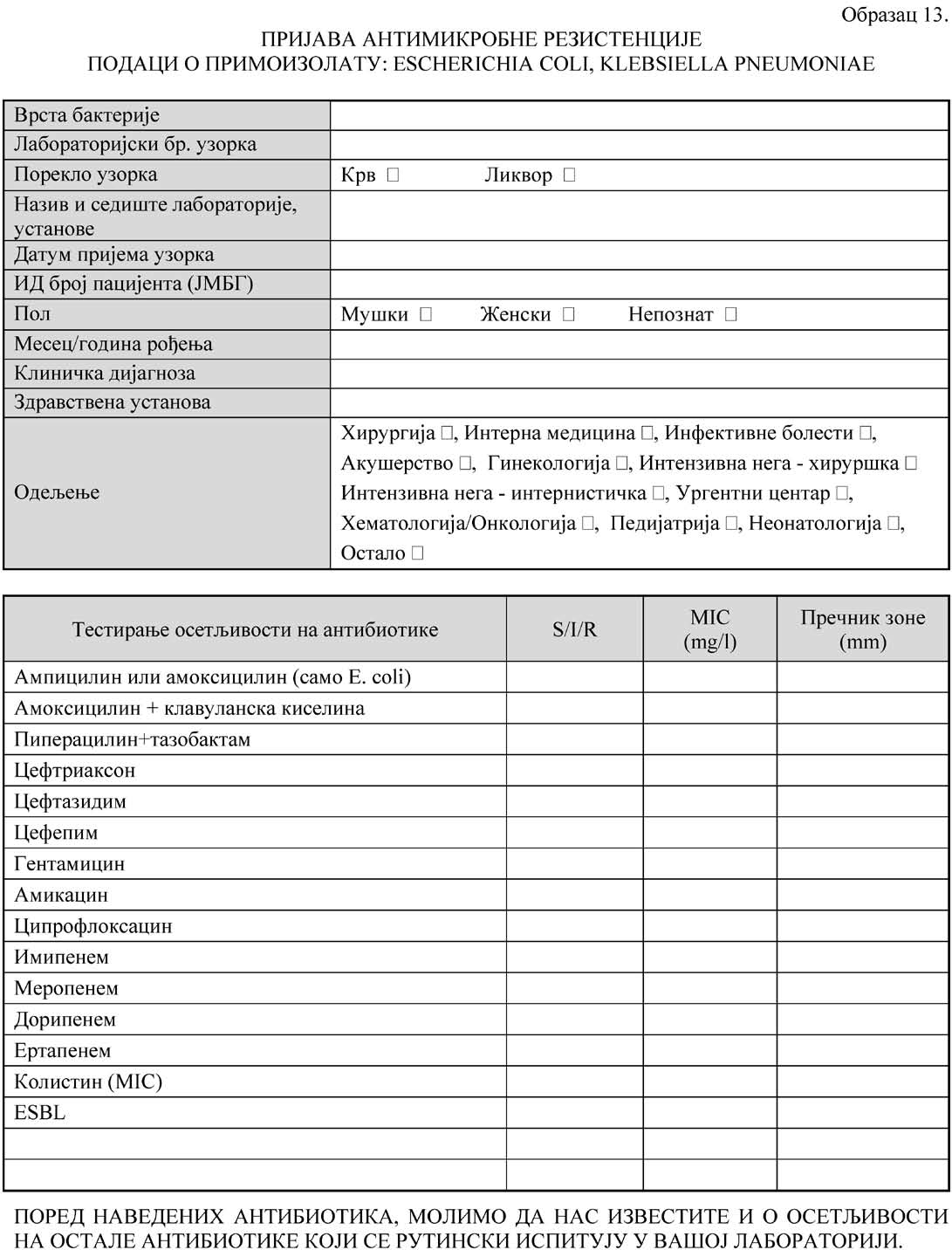 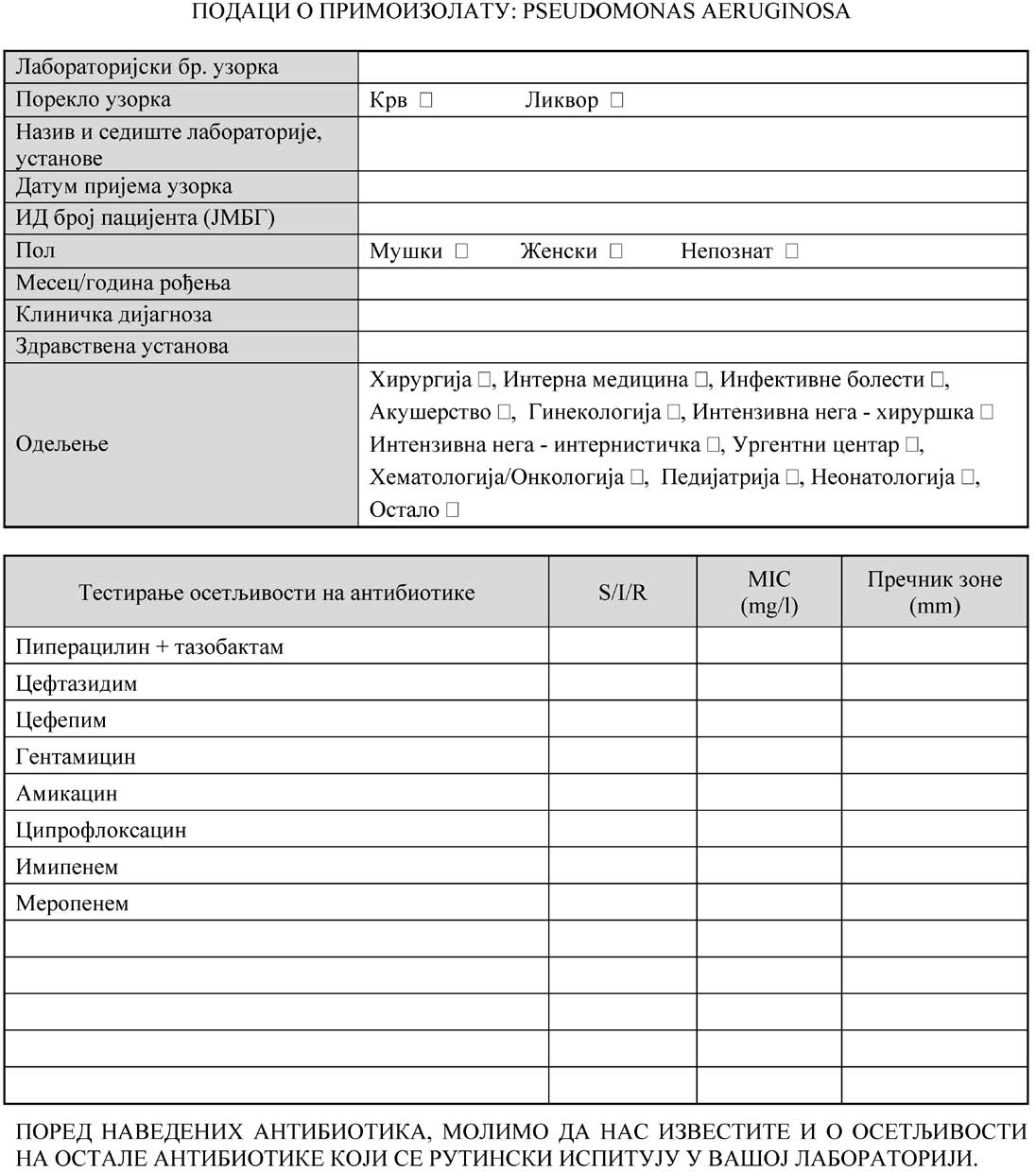 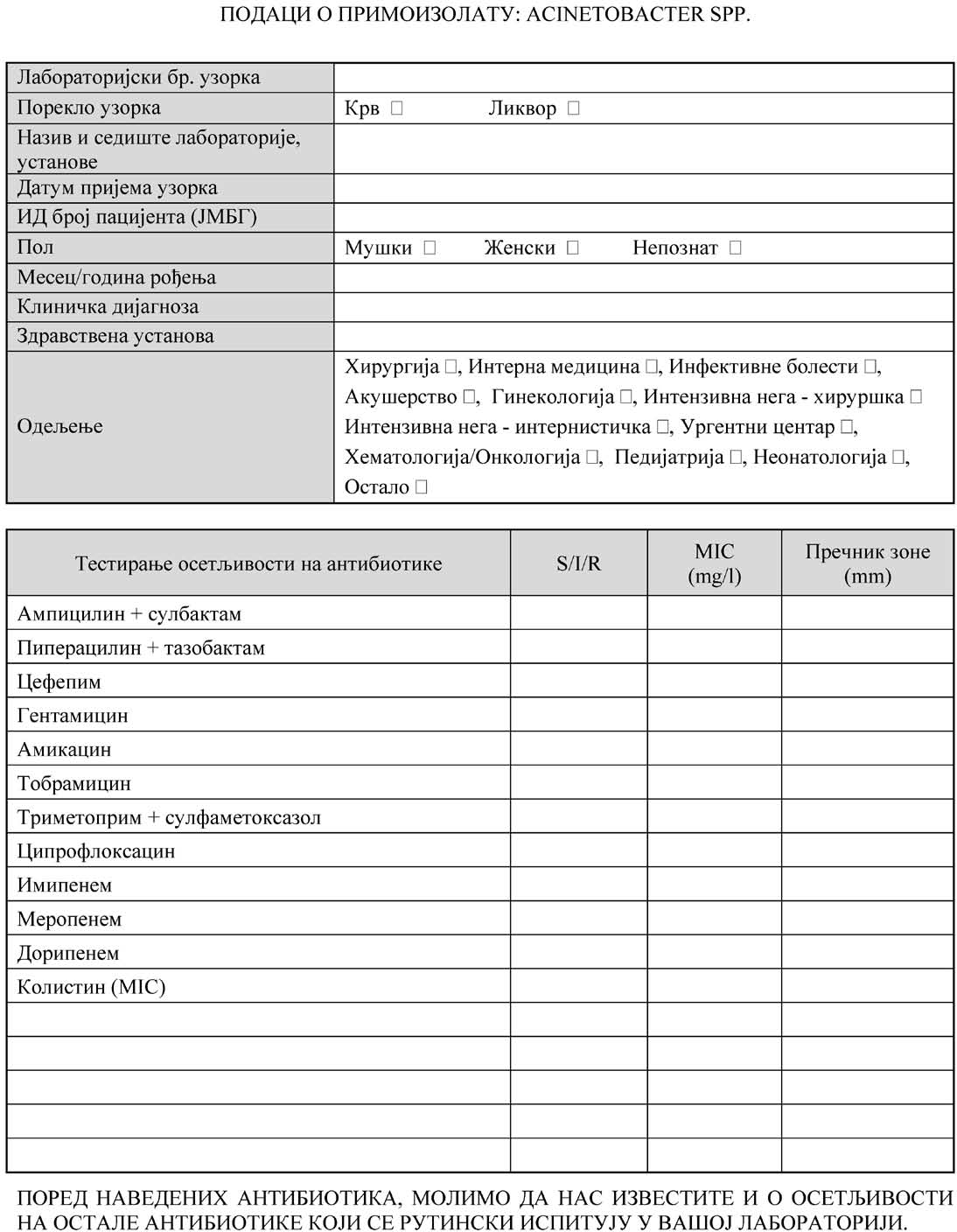 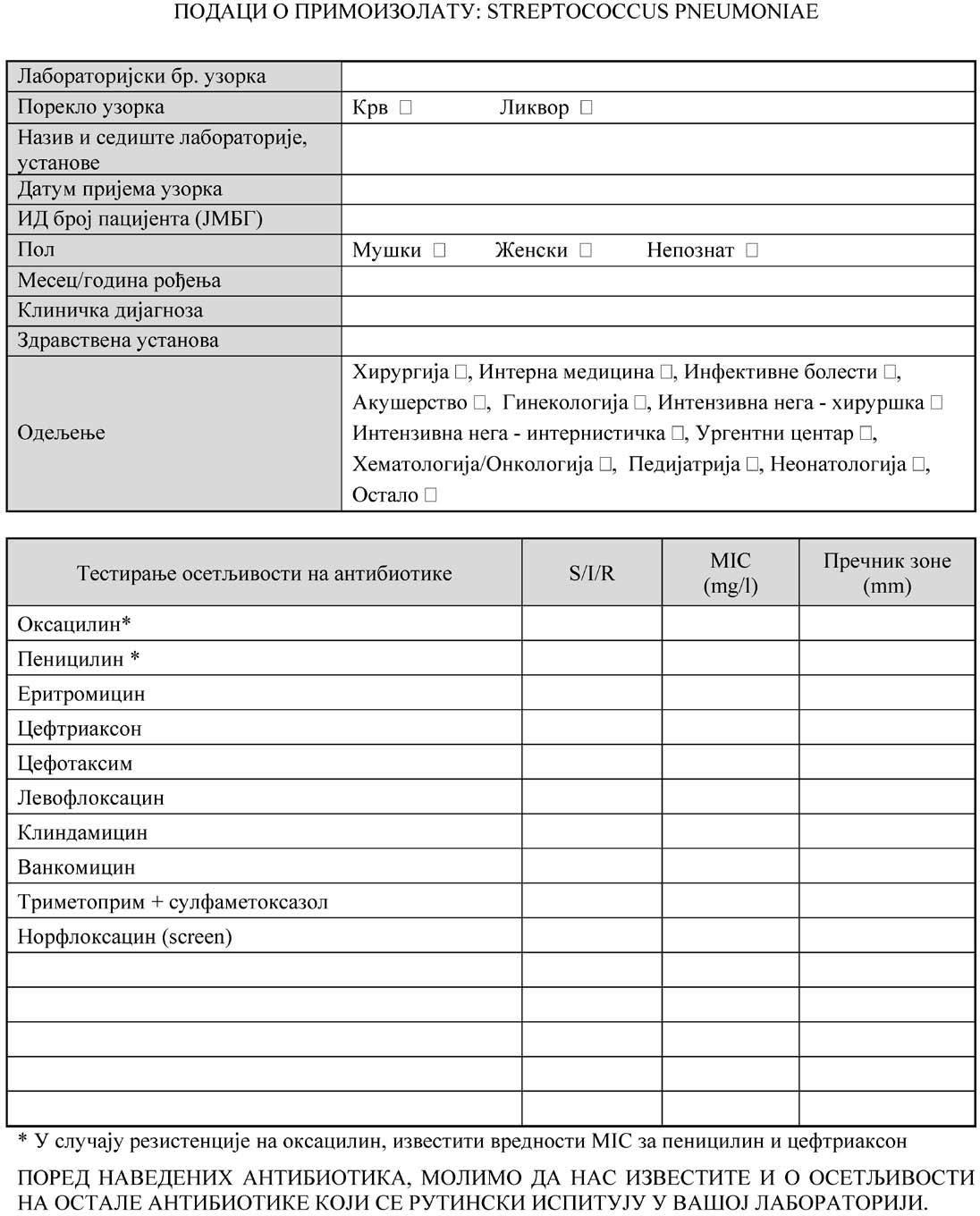 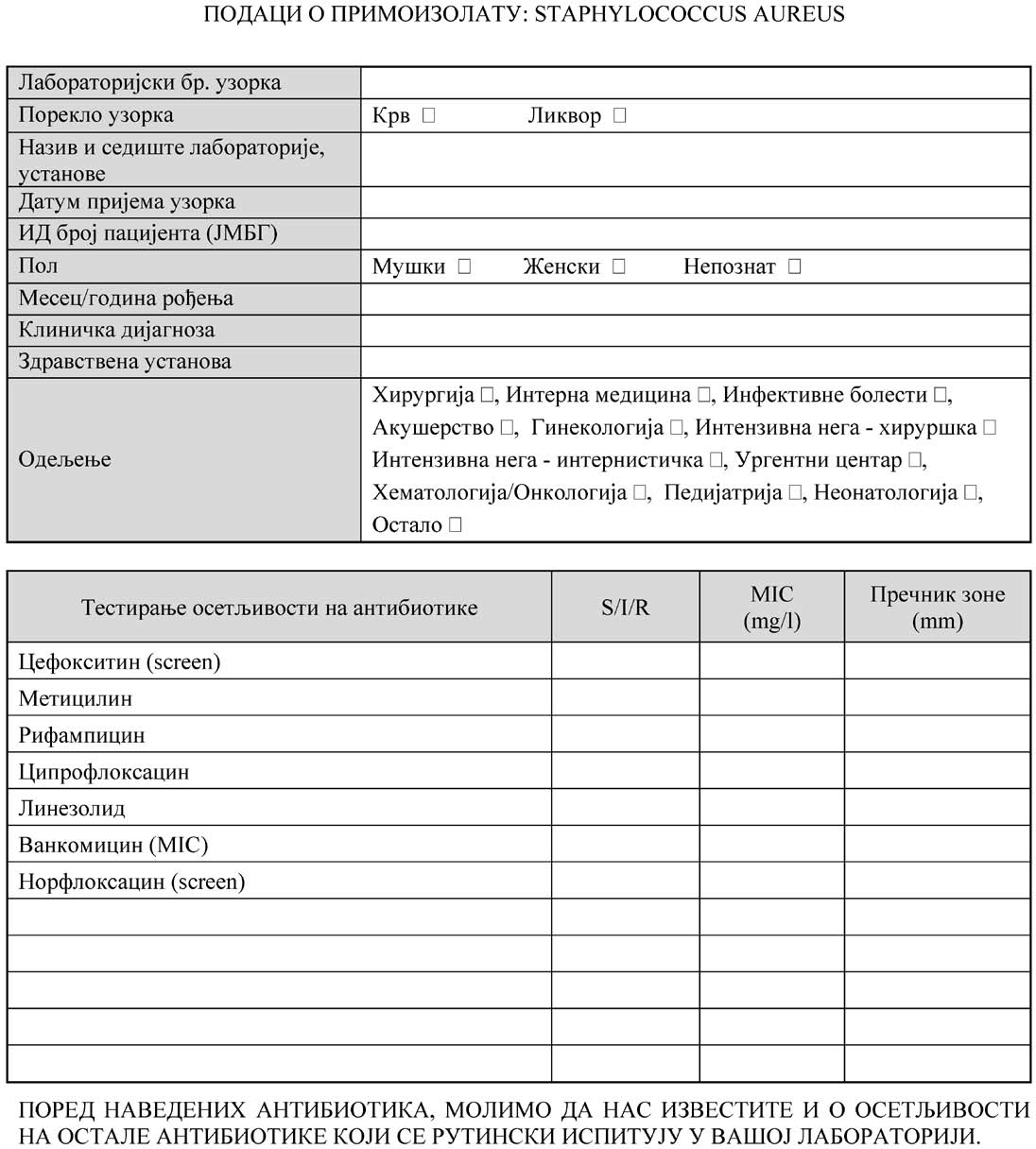 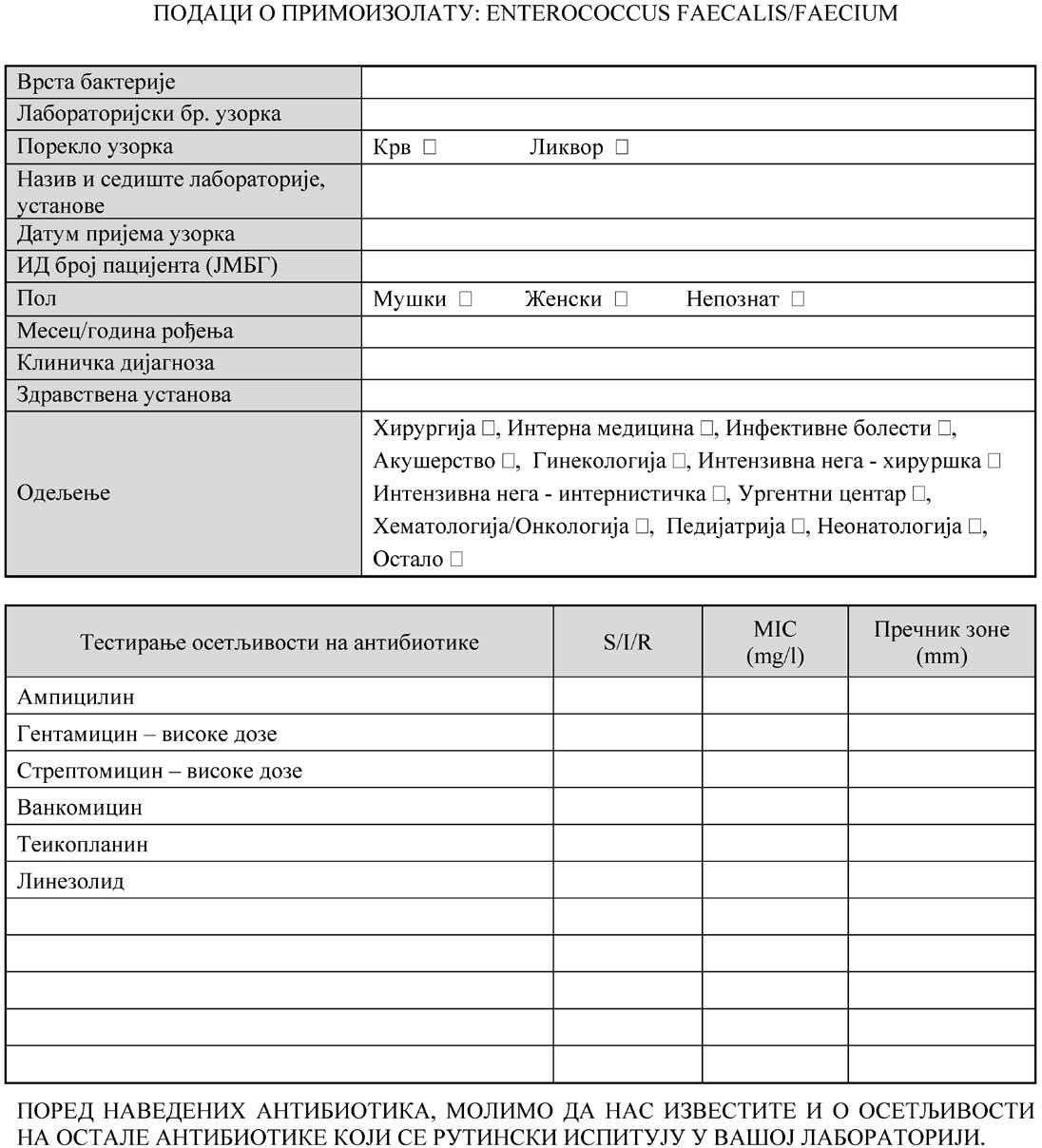 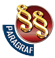 ПРАВИЛНИКО ПРИЈАВЉИВАЊУ ЗАРАЗНИХ БОЛЕСТИ И ПОСЕБНИХ ЗДРАВСТВЕНИХ ПИТАЊА("Сл. гласник РС", бр. 44/2017)